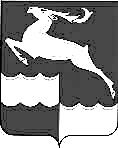 КРАСНОЯРСКИЙ КРАЙКЕЖЕМСКИЙ РАЙОНТАГАРСКИЙ СЕЛЬСКИЙ СОВЕТ ДЕПУТАТОВРЕШЕНИЕ«09» октября 2020 г.			д. Тагара				           № 2 - 6В соответствии со статьями 31, 33 Устава Тагарского сельсовета, Тагарский сельский Совет депутатов РЕШИЛ:1. Внести в Решение Тагарского сельского Совета депутатов от 24.12.2019 № 57-149 «О бюджете Тагарского сельсовета на 2020 год и плановый период 2021-2022 годов» («Вести Тагары» 2019, 27.12.; «Вести Тагары» 2020, 03.02.; «Вести Тагары» 2020, 11.02. «Вести Тагары» 2020, 23.03.; «Вести Тагары» 2020, 17.04.; «Вести Тагары» 2020, 30.04; «Вести Тагары» 2020, 23.06; «Вести Тагары» 2020, 27.07.; «Вести Тагары» 2020, 20.08.) следующие изменения:1.1. Приложение № 4 к Решению изложить в новой редакции согласно приложению № 1 к настоящему Решению.1.2. Приложение № 5 к Решению изложить в новой редакции согласно приложению № 2 к настоящему Решению.1.3. Приложение № 6 к Решению изложить в новой редакции согласно приложению № 3 к настоящему Решению.1.4. Приложение № 7 к Решению изложить в новой редакции согласно приложению № 4 к настоящему Решению.2. Решение вступает в силу со дня, следующего за днем его официального опубликования в газете «Вести Тагары».3. Контроль за исполнением настоящего Решения возложить на постоянную планово-бюджетную комиссию Тагарского сельского Совета депутатов (О.В. Грига).О внесении изменений в Решение Тагарского сельского Совета депутатов от 24.12.2019 № 57-149 «О бюджете Тагарского сельсовета на 2020 год и плановый период 2021-2022 годов»Глава Тагарского сельсоветаЕ.Н. АнтоновЗаместитель Председателя Тагарского сельского Совета депутатовО.В. ГригаПриложение № 1                                                                                                               к Решению Тагарского сельского Совета депутатов от 09.10.2020 № 2-6"О внесении изменений в Решение Тагарского сельского Совета  депутатовот 24.12.2019 № 57-119 "О бюджете Тагарского сельсовета на 2020 год и плановый период 2020-2021 годов"                                                                      Приложение № 4                                                                                                               к Решению Тагарского сельского Совета депутатов от 24.12.2019 № 57-119 "О бюджете Тагарского сельсовета на 2020 г. и плановый период 2021-2022 годов"Приложение № 1                                                                                                               к Решению Тагарского сельского Совета депутатов от 09.10.2020 № 2-6"О внесении изменений в Решение Тагарского сельского Совета  депутатовот 24.12.2019 № 57-119 "О бюджете Тагарского сельсовета на 2020 год и плановый период 2020-2021 годов"                                                                      Приложение № 4                                                                                                               к Решению Тагарского сельского Совета депутатов от 24.12.2019 № 57-119 "О бюджете Тагарского сельсовета на 2020 г. и плановый период 2021-2022 годов"Приложение № 1                                                                                                               к Решению Тагарского сельского Совета депутатов от 09.10.2020 № 2-6"О внесении изменений в Решение Тагарского сельского Совета  депутатовот 24.12.2019 № 57-119 "О бюджете Тагарского сельсовета на 2020 год и плановый период 2020-2021 годов"                                                                      Приложение № 4                                                                                                               к Решению Тагарского сельского Совета депутатов от 24.12.2019 № 57-119 "О бюджете Тагарского сельсовета на 2020 г. и плановый период 2021-2022 годов"Приложение № 1                                                                                                               к Решению Тагарского сельского Совета депутатов от 09.10.2020 № 2-6"О внесении изменений в Решение Тагарского сельского Совета  депутатовот 24.12.2019 № 57-119 "О бюджете Тагарского сельсовета на 2020 год и плановый период 2020-2021 годов"                                                                      Приложение № 4                                                                                                               к Решению Тагарского сельского Совета депутатов от 24.12.2019 № 57-119 "О бюджете Тагарского сельсовета на 2020 г. и плановый период 2021-2022 годов"Приложение № 1                                                                                                               к Решению Тагарского сельского Совета депутатов от 09.10.2020 № 2-6"О внесении изменений в Решение Тагарского сельского Совета  депутатовот 24.12.2019 № 57-119 "О бюджете Тагарского сельсовета на 2020 год и плановый период 2020-2021 годов"                                                                      Приложение № 4                                                                                                               к Решению Тагарского сельского Совета депутатов от 24.12.2019 № 57-119 "О бюджете Тагарского сельсовета на 2020 г. и плановый период 2021-2022 годов"Приложение № 1                                                                                                               к Решению Тагарского сельского Совета депутатов от 09.10.2020 № 2-6"О внесении изменений в Решение Тагарского сельского Совета  депутатовот 24.12.2019 № 57-119 "О бюджете Тагарского сельсовета на 2020 год и плановый период 2020-2021 годов"                                                                      Приложение № 4                                                                                                               к Решению Тагарского сельского Совета депутатов от 24.12.2019 № 57-119 "О бюджете Тагарского сельсовета на 2020 г. и плановый период 2021-2022 годов"Приложение № 1                                                                                                               к Решению Тагарского сельского Совета депутатов от 09.10.2020 № 2-6"О внесении изменений в Решение Тагарского сельского Совета  депутатовот 24.12.2019 № 57-119 "О бюджете Тагарского сельсовета на 2020 год и плановый период 2020-2021 годов"                                                                      Приложение № 4                                                                                                               к Решению Тагарского сельского Совета депутатов от 24.12.2019 № 57-119 "О бюджете Тагарского сельсовета на 2020 г. и плановый период 2021-2022 годов"Приложение № 1                                                                                                               к Решению Тагарского сельского Совета депутатов от 09.10.2020 № 2-6"О внесении изменений в Решение Тагарского сельского Совета  депутатовот 24.12.2019 № 57-119 "О бюджете Тагарского сельсовета на 2020 год и плановый период 2020-2021 годов"                                                                      Приложение № 4                                                                                                               к Решению Тагарского сельского Совета депутатов от 24.12.2019 № 57-119 "О бюджете Тагарского сельсовета на 2020 г. и плановый период 2021-2022 годов"Приложение № 1                                                                                                               к Решению Тагарского сельского Совета депутатов от 09.10.2020 № 2-6"О внесении изменений в Решение Тагарского сельского Совета  депутатовот 24.12.2019 № 57-119 "О бюджете Тагарского сельсовета на 2020 год и плановый период 2020-2021 годов"                                                                      Приложение № 4                                                                                                               к Решению Тагарского сельского Совета депутатов от 24.12.2019 № 57-119 "О бюджете Тагарского сельсовета на 2020 г. и плановый период 2021-2022 годов"Доходы бюджета Тагарского сельсовета Кежемского района Красноярского края на 2020 год и плановый период 2021-2022 годовДоходы бюджета Тагарского сельсовета Кежемского района Красноярского края на 2020 год и плановый период 2021-2022 годовДоходы бюджета Тагарского сельсовета Кежемского района Красноярского края на 2020 год и плановый период 2021-2022 годовДоходы бюджета Тагарского сельсовета Кежемского района Красноярского края на 2020 год и плановый период 2021-2022 годовДоходы бюджета Тагарского сельсовета Кежемского района Красноярского края на 2020 год и плановый период 2021-2022 годовДоходы бюджета Тагарского сельсовета Кежемского района Красноярского края на 2020 год и плановый период 2021-2022 годовДоходы бюджета Тагарского сельсовета Кежемского района Красноярского края на 2020 год и плановый период 2021-2022 годовДоходы бюджета Тагарского сельсовета Кежемского района Красноярского края на 2020 год и плановый период 2021-2022 годовДоходы бюджета Тагарского сельсовета Кежемского района Красноярского края на 2020 год и плановый период 2021-2022 годовДоходы бюджета Тагарского сельсовета Кежемского района Красноярского края на 2020 год и плановый период 2021-2022 годовДоходы бюджета Тагарского сельсовета Кежемского района Красноярского края на 2020 год и плановый период 2021-2022 годовДоходы бюджета Тагарского сельсовета Кежемского района Красноярского края на 2020 год и плановый период 2021-2022 годовДоходы бюджета Тагарского сельсовета Кежемского района Красноярского края на 2020 год и плановый период 2021-2022 годовДоходы бюджета Тагарского сельсовета Кежемского района Красноярского края на 2020 год и плановый период 2021-2022 годовДоходы бюджета Тагарского сельсовета Кежемского района Красноярского края на 2020 год и плановый период 2021-2022 годовДоходы бюджета Тагарского сельсовета Кежемского района Красноярского края на 2020 год и плановый период 2021-2022 годовДоходы бюджета Тагарского сельсовета Кежемского района Красноярского края на 2020 год и плановый период 2021-2022 годовДоходы бюджета Тагарского сельсовета Кежемского района Красноярского края на 2020 год и плановый период 2021-2022 годовДоходы бюджета Тагарского сельсовета Кежемского района Красноярского края на 2020 год и плановый период 2021-2022 годовДоходы бюджета Тагарского сельсовета Кежемского района Красноярского края на 2020 год и плановый период 2021-2022 годовДоходы бюджета Тагарского сельсовета Кежемского района Красноярского края на 2020 год и плановый период 2021-2022 годовДоходы бюджета Тагарского сельсовета Кежемского района Красноярского края на 2020 год и плановый период 2021-2022 годов(тыс.рублей)(тыс.рублей)(тыс.рублей)№ строкиКод классификации доходов бюджетаКод классификации доходов бюджетаКод классификации доходов бюджетаКод классификации доходов бюджетаКод классификации доходов бюджетаКод классификации доходов бюджетаКод классификации доходов бюджетаКод классификации доходов бюджетаКод классификации доходов бюджетаКод классификации доходов бюджетаНаименование  кода классификации доходов бюджетаНаименование  кода классификации доходов бюджетаНаименование  кода классификации доходов бюджетаПоказатели прогноза доходов бюджетаПоказатели прогноза доходов бюджетаПоказатели прогноза доходов бюджетаПоказатели прогноза доходов бюджетаПоказатели прогноза доходов бюджетаПоказатели прогноза доходов бюджетаПоказатели прогноза доходов бюджетаПоказатели прогноза доходов бюджета№ строкиКод главного администратораКод главного администраторакод вида доходов бюджетакод вида доходов бюджетакод вида доходов бюджетакод вида доходов бюджетакод вида доходов бюджетакод подвида доходов бюджетакод подвида доходов бюджетакод подвида доходов бюджетаНаименование  кода классификации доходов бюджетаНаименование  кода классификации доходов бюджетаНаименование  кода классификации доходов бюджета2020год2020год2020год2020год2021 год2021 год2022год2022год№ строкиКод главного администратораКод главного администратораКод группыКод подгруппыКод статьиКод подстатьиКод элементаКод группы подвидаКод группы подвидаКод  аналитической группы подвидаНаименование  кода классификации доходов бюджетаНаименование  кода классификации доходов бюджетаНаименование  кода классификации доходов бюджета2020год2020год2020год2020год2021 год2021 год2022год2022год112345677899910101010111112121000000100000000000000000000НАЛОГОВЫЕ И НЕНАЛОГОВЫЕ ДОХОДЫНАЛОГОВЫЕ И НЕНАЛОГОВЫЕ ДОХОДЫНАЛОГОВЫЕ И НЕНАЛОГОВЫЕ ДОХОДЫ1419,400001419,400001419,400001419,400001456,000001456,000001505,700001505,700002000000101000000000000000000НАЛОГ НА ПРИБЫЛЬ, ДОХОДЫНАЛОГ НА ПРИБЫЛЬ, ДОХОДЫНАЛОГ НА ПРИБЫЛЬ, ДОХОДЫ1419,400001419,400001419,400001419,400001456,000001456,000001505,700001505,700003000000101020000100000000110Налог на доходы физических лиц Налог на доходы физических лиц Налог на доходы физических лиц 868,50000868,50000868,50000868,50000899,70000899,70000942,90000942,900004182182101020100100000000110Налог на доходы физических лиц с доходов, источником которых является налоговый агент, за исключением доходов, в отношении которых исчисление и уплата налога осуществляется в соответствии со статьями 227,227.1 и 228 Налогового Кодекса Российской ФедерацииНалог на доходы физических лиц с доходов, источником которых является налоговый агент, за исключением доходов, в отношении которых исчисление и уплата налога осуществляется в соответствии со статьями 227,227.1 и 228 Налогового Кодекса Российской ФедерацииНалог на доходы физических лиц с доходов, источником которых является налоговый агент, за исключением доходов, в отношении которых исчисление и уплата налога осуществляется в соответствии со статьями 227,227.1 и 228 Налогового Кодекса Российской Федерации868,50000868,50000868,50000868,50000899,70000899,70000942,90000942,900006000000103000000000000000000НАЛОГИ НА ТОВАРЫ (РАБОТЫ УСЛУГИ), РЕАЛИЗУЕМЫЕ НА ТЕРРИТОРИИ РОССИЙСКОЙ ФЕДЕРАЦИИНАЛОГИ НА ТОВАРЫ (РАБОТЫ УСЛУГИ), РЕАЛИЗУЕМЫЕ НА ТЕРРИТОРИИ РОССИЙСКОЙ ФЕДЕРАЦИИНАЛОГИ НА ТОВАРЫ (РАБОТЫ УСЛУГИ), РЕАЛИЗУЕМЫЕ НА ТЕРРИТОРИИ РОССИЙСКОЙ ФЕДЕРАЦИИ151,70000151,70000151,70000151,70000157,10000157,10000163,60000163,600007000000103020000100000000110Акцизы по подакцизным товарам (продукции), производимым на территории Российской ФедерацииАкцизы по подакцизным товарам (продукции), производимым на территории Российской ФедерацииАкцизы по подакцизным товарам (продукции), производимым на территории Российской Федерации151,70000151,70000151,70000151,70000157,10000157,10000163,60000163,600008000000103022300100000000110Доходы от уплаты  акцизов на дизельное топливо, подлежащие распределению между  бюджетами субъектов Российской Федерации и  местными бюджетами с учетом установленных дифференцированных нормативов отчислений в местные бюджетыДоходы от уплаты  акцизов на дизельное топливо, подлежащие распределению между  бюджетами субъектов Российской Федерации и  местными бюджетами с учетом установленных дифференцированных нормативов отчислений в местные бюджетыДоходы от уплаты  акцизов на дизельное топливо, подлежащие распределению между  бюджетами субъектов Российской Федерации и  местными бюджетами с учетом установленных дифференцированных нормативов отчислений в местные бюджеты69,5000069,5000069,5000069,5000072,4000072,4000075,3000075,300009100100103022310100000000110Доходы от уплаты  акцизов на дизельное топливо, подлежащие распределению между  бюджетами субъектов Российской Федерации и  местными бюджетами с учетом установленных дифференцированных нормативов отчислений в местные бюджеты ( по нормативам установленным Федеральным законом о федеральном бюджете в целях формирования дорожных фондов субъектов Российской Федерации)Доходы от уплаты  акцизов на дизельное топливо, подлежащие распределению между  бюджетами субъектов Российской Федерации и  местными бюджетами с учетом установленных дифференцированных нормативов отчислений в местные бюджеты ( по нормативам установленным Федеральным законом о федеральном бюджете в целях формирования дорожных фондов субъектов Российской Федерации)Доходы от уплаты  акцизов на дизельное топливо, подлежащие распределению между  бюджетами субъектов Российской Федерации и  местными бюджетами с учетом установленных дифференцированных нормативов отчислений в местные бюджеты ( по нормативам установленным Федеральным законом о федеральном бюджете в целях формирования дорожных фондов субъектов Российской Федерации)69,5000069,5000069,5000069,5000072,4000072,4000075,3000075,3000010000000103022400100000000110Доходы от уплаты  акцизов на моторные масла для дизельных и (или) карбюраторных (инжекторных) двигателей, подлежащие распределению между бюджетами субъектов Российской Федерации и местными бюджетами с учетом установленных дифференцированных нормативов отчислений в местные бюджетыДоходы от уплаты  акцизов на моторные масла для дизельных и (или) карбюраторных (инжекторных) двигателей, подлежащие распределению между бюджетами субъектов Российской Федерации и местными бюджетами с учетом установленных дифференцированных нормативов отчислений в местные бюджетыДоходы от уплаты  акцизов на моторные масла для дизельных и (или) карбюраторных (инжекторных) двигателей, подлежащие распределению между бюджетами субъектов Российской Федерации и местными бюджетами с учетом установленных дифференцированных нормативов отчислений в местные бюджеты0,400000,400000,400000,400000,400000,400000,400000,4000011100100103022410100000000110Доходы от уплаты  акцизов на моторные масла для дизельных и (или) карбюраторных  (инжекторных) двигателей, подлежащие распределению между бюджетами субъектов Российской Федерации и местными бюджетами с учетом установленных дифференцированных нормативов отчислений в местные бюджеты ( по нормативам установленным Федеральным законом о федеральном бюджете в целях формирования дорожных фондов субъектов Российской Федерации)Доходы от уплаты  акцизов на моторные масла для дизельных и (или) карбюраторных  (инжекторных) двигателей, подлежащие распределению между бюджетами субъектов Российской Федерации и местными бюджетами с учетом установленных дифференцированных нормативов отчислений в местные бюджеты ( по нормативам установленным Федеральным законом о федеральном бюджете в целях формирования дорожных фондов субъектов Российской Федерации)Доходы от уплаты  акцизов на моторные масла для дизельных и (или) карбюраторных  (инжекторных) двигателей, подлежащие распределению между бюджетами субъектов Российской Федерации и местными бюджетами с учетом установленных дифференцированных нормативов отчислений в местные бюджеты ( по нормативам установленным Федеральным законом о федеральном бюджете в целях формирования дорожных фондов субъектов Российской Федерации)0,400000,400000,400000,400000,400000,400000,400000,4000012000000103022500100000000110Доходы от уплаты  акцизов на автомобильный бензин, подлежащие распределению между бюджетами субъектов Российской Федерации и  местными бюджетами с учетом установленных дифференцированных нормативов отчислений в местные бюджетыДоходы от уплаты  акцизов на автомобильный бензин, подлежащие распределению между бюджетами субъектов Российской Федерации и  местными бюджетами с учетом установленных дифференцированных нормативов отчислений в местные бюджетыДоходы от уплаты  акцизов на автомобильный бензин, подлежащие распределению между бюджетами субъектов Российской Федерации и  местными бюджетами с учетом установленных дифференцированных нормативов отчислений в местные бюджеты90,8000090,8000090,8000090,8000094,3000094,3000097,5000097,5000013100100103022510100000000110Доходы от уплаты  акцизов на автомобильный бензин, подлежащие распределению между бюджетами субъектов Российской Федерации и  местными бюджетами с учетом установленных дифференцированных нормативов отчислений в местные бюджеты ( по нормативам установленным Федеральным законом о федеральном бюджете в целях формирования дорожных фондов субъектов Российской Федерации)Доходы от уплаты  акцизов на автомобильный бензин, подлежащие распределению между бюджетами субъектов Российской Федерации и  местными бюджетами с учетом установленных дифференцированных нормативов отчислений в местные бюджеты ( по нормативам установленным Федеральным законом о федеральном бюджете в целях формирования дорожных фондов субъектов Российской Федерации)Доходы от уплаты  акцизов на автомобильный бензин, подлежащие распределению между бюджетами субъектов Российской Федерации и  местными бюджетами с учетом установленных дифференцированных нормативов отчислений в местные бюджеты ( по нормативам установленным Федеральным законом о федеральном бюджете в целях формирования дорожных фондов субъектов Российской Федерации)90,8000090,8000090,8000090,8000094,3000094,3000097,5000097,5000014000000103022600100000000110Доходы от уплаты  акцизов на  прямогонный бензин, подлежащие распределению между бюджетами субъектов Российской Федерации и местными бюджетами с учетом установленных дифференцированных нормативов отчислений в местные бюджетыДоходы от уплаты  акцизов на  прямогонный бензин, подлежащие распределению между бюджетами субъектов Российской Федерации и местными бюджетами с учетом установленных дифференцированных нормативов отчислений в местные бюджетыДоходы от уплаты  акцизов на  прямогонный бензин, подлежащие распределению между бюджетами субъектов Российской Федерации и местными бюджетами с учетом установленных дифференцированных нормативов отчислений в местные бюджеты-9,00000-9,00000-9,00000-9,00000-10,00000-10,00000-9,60000-9,6000015100100103022610100000000110Доходы от уплаты  акцизов на  прямогонный бензин, подлежащие распределению между бюджетами субъектов Российской Федерации и местными бюджетами с учетом установленных дифференцированных нормативов отчислений в местные бюджеты (по нормативам, установленным Федеральным законом о федеральном бюджете в целях формирования дорожных фондов субъектов Российской Федерации)Доходы от уплаты  акцизов на  прямогонный бензин, подлежащие распределению между бюджетами субъектов Российской Федерации и местными бюджетами с учетом установленных дифференцированных нормативов отчислений в местные бюджеты (по нормативам, установленным Федеральным законом о федеральном бюджете в целях формирования дорожных фондов субъектов Российской Федерации)Доходы от уплаты  акцизов на  прямогонный бензин, подлежащие распределению между бюджетами субъектов Российской Федерации и местными бюджетами с учетом установленных дифференцированных нормативов отчислений в местные бюджеты (по нормативам, установленным Федеральным законом о федеральном бюджете в целях формирования дорожных фондов субъектов Российской Федерации)-9,00000-9,00000-9,00000-9,00000-10,00000-10,00000-9,60000-9,6000016000000106000000000000000000Налоги  на имуществоНалоги  на имуществоНалоги  на имущество92,2000092,2000092,2000092,2000092,2000092,2000092,2000092,2000017000000106010000000000000110Налог на имущество физических лицНалог на имущество физических лицНалог на имущество физических лиц92,2000092,2000092,2000092,2000092,2000092,2000092,2000092,2000018182182106010301010001000110Налог на имущество физических лиц, взимаемый по ставкам, применяемым к объектам налогообложения, расположенным в границах сельских поселений Налог на имущество физических лиц, взимаемый по ставкам, применяемым к объектам налогообложения, расположенным в границах сельских поселений Налог на имущество физических лиц, взимаемый по ставкам, применяемым к объектам налогообложения, расположенным в границах сельских поселений 92,2000092,2000092,2000092,2000092,2000092,2000092,2000092,2000019000000106060000000000000000Земельный налогЗемельный налогЗемельный налог209,00000209,00000209,00000209,00000209,00000209,00000209,00000209,0000020000000106060300000000000000Земельный налог с организацийЗемельный налог с организацийЗемельный налог с организаций113,00000113,00000113,00000113,00000113,00000113,00000113,00000113,0000021182182106060331000000000110Земельный налог с организаций, обладающих земельным участком, расположенным в границах сельских поселенийЗемельный налог с организаций, обладающих земельным участком, расположенным в границах сельских поселенийЗемельный налог с организаций, обладающих земельным участком, расположенным в границах сельских поселений113,00000113,00000113,00000113,00000113,00000113,00000113,00000113,0000022000000106060400000000000000Земельный налог с физических лицЗемельный налог с физических лицЗемельный налог с физических лиц96,0000096,0000096,0000096,0000096,0000096,0000096,0000096,0000023182182106060431000000000110Земельный налог, с физических лиц, обладающих земельным участком, расположенным в границах сельских  поселенийЗемельный налог, с физических лиц, обладающих земельным участком, расположенным в границах сельских  поселенийЗемельный налог, с физических лиц, обладающих земельным участком, расположенным в границах сельских  поселений96,0000096,0000096,0000096,0000096,0000096,0000096,0000096,0000024801801108000000000000000000Государственная пошлинаГосударственная пошлинаГосударственная пошлина6,000006,000006,000006,000006,000006,000006,000006,0000025801801108040200100000000110Госпошлина за совершение нотариальных действий должностными лицами органов местного самоуправления, уполномоченными в соответствии с законодательными актами Российской Федерации на совершение нотариальных действийГоспошлина за совершение нотариальных действий должностными лицами органов местного самоуправления, уполномоченными в соответствии с законодательными актами Российской Федерации на совершение нотариальных действийГоспошлина за совершение нотариальных действий должностными лицами органов местного самоуправления, уполномоченными в соответствии с законодательными актами Российской Федерации на совершение нотариальных действий6,000006,000006,000006,000006,000006,000006,000006,0000026000000111000000000000000000Доходы от использования имущества, находящегося в государственной и муниципальной собственностиДоходы от использования имущества, находящегося в государственной и муниципальной собственностиДоходы от использования имущества, находящегося в государственной и муниципальной собственности80,0000080,0000080,0000080,0000080,0000080,0000080,0000080,0000027000000111050000000000000000Доходы, получаемые в виде арендной либо иной платы за передачу в возмездное пользование государственного и муниципального имущества (за исключением имущества бюджетных и автономных учреждений, а также имущества государственных и муниципальных унитарных предприятий, в том числе казенных)Доходы, получаемые в виде арендной либо иной платы за передачу в возмездное пользование государственного и муниципального имущества (за исключением имущества бюджетных и автономных учреждений, а также имущества государственных и муниципальных унитарных предприятий, в том числе казенных)Доходы, получаемые в виде арендной либо иной платы за передачу в возмездное пользование государственного и муниципального имущества (за исключением имущества бюджетных и автономных учреждений, а также имущества государственных и муниципальных унитарных предприятий, в том числе казенных)80,0000080,0000080,0000080,0000080,0000080,0000080,0000080,0000028801801111050751011001100120Доходы от сдачи в аренду имущества составляющего казну сельских поселений (за исключением земельных участков)Доходы от сдачи в аренду имущества составляющего казну сельских поселений (за исключением земельных участков)Доходы от сдачи в аренду имущества составляющего казну сельских поселений (за исключением земельных участков)80,0000080,0000080,0000080,0000080,0000080,0000080,0000080,0000029000000116000000000000000000Штрафы, санкции, возмещение ущербаШтрафы, санкции, возмещение ущербаШтрафы, санкции, возмещение ущерба12,0000012,0000012,0000012,0000012,0000012,0000012,0000012,0000030000000116020000200000000000Административные штрафы, установленные законами субъектов Российской Федерации об административных правонарушенияхАдминистративные штрафы, установленные законами субъектов Российской Федерации об административных правонарушенияхАдминистративные штрафы, установленные законами субъектов Российской Федерации об административных правонарушениях12,0000012,0000012,0000012,0000012,0000012,0000012,0000012,0000031801801116020200200000000140Административные штрафы, установленные законами субъектов Российской Федерации об административных правонарушениях, за нарушение муниципальных правовых актовАдминистративные штрафы, установленные законами субъектов Российской Федерации об административных правонарушениях, за нарушение муниципальных правовых актовАдминистративные штрафы, установленные законами субъектов Российской Федерации об административных правонарушениях, за нарушение муниципальных правовых актов12,0000012,0000012,0000012,0000012,0000012,0000012,0000012,0000032000000200000000000000000000БЕЗВОЗМЕЗДНЫЕ ПОСТУПЛЕНИЯБЕЗВОЗМЕЗДНЫЕ ПОСТУПЛЕНИЯБЕЗВОЗМЕЗДНЫЕ ПОСТУПЛЕНИЯ12681,2212412681,2212412681,2212412681,2212410767,7011310767,7011310747,8792310747,8792333000000202000000000000000000БЕЗВОЗМЕЗДНЫЕ ПОСТУПЛЕНИЯ ОТ ДРУГИХ БЮДЖЕТОВ БЮДЖЕТНОЙ СИСТЕМЫ РОССИЙСКОЙ ФЕДЕРАЦИИБЕЗВОЗМЕЗДНЫЕ ПОСТУПЛЕНИЯ ОТ ДРУГИХ БЮДЖЕТОВ БЮДЖЕТНОЙ СИСТЕМЫ РОССИЙСКОЙ ФЕДЕРАЦИИБЕЗВОЗМЕЗДНЫЕ ПОСТУПЛЕНИЯ ОТ ДРУГИХ БЮДЖЕТОВ БЮДЖЕТНОЙ СИСТЕМЫ РОССИЙСКОЙ ФЕДЕРАЦИИ12681,2212412681,2212412681,2212412681,2212410767,7011310767,7011310747,8792310747,8792334000000202100000000000000000Дотации бюджетам бюджетной системы Российской ФедерацииДотации бюджетам бюджетной системы Российской ФедерацииДотации бюджетам бюджетной системы Российской Федерации6740,300006740,300006740,300006740,300006319,700006319,700006319,700006319,7000035801801202160010000000000151Дотации бюджетам сельских поселений  на выравнивание  бюджетной обеспеченности из бюджетов муниципальных районов Дотации бюджетам сельских поселений  на выравнивание  бюджетной обеспеченности из бюджетов муниципальных районов Дотации бюджетам сельских поселений  на выравнивание  бюджетной обеспеченности из бюджетов муниципальных районов 6740,300006740,300006740,300006740,300006319,700006319,700006319,700006319,7000036801801202160011000000000151Дотации бюджетам сельских поселений  на выравнивание  бюджетной обеспеченности из бюджетов муниципальных районов Дотации бюджетам сельских поселений  на выравнивание  бюджетной обеспеченности из бюджетов муниципальных районов Дотации бюджетам сельских поселений  на выравнивание  бюджетной обеспеченности из бюджетов муниципальных районов 6740,300006740,300006740,300006740,300006319,700006319,700006319,700006319,7000037000000202300000000000000151Субвенции бюджетам бюджетной системы Российской ФедерацииСубвенции бюджетам бюджетной системы Российской ФедерацииСубвенции бюджетам бюджетной системы Российской Федерации139,10000139,10000139,10000139,10000133,20000133,20000136,20000136,2000038801801202351180000000000151Субвенции бюджетам  сельских поселений на осуществление первичного воинского учета на территориях, где отсутствуют военные комиссариатыСубвенции бюджетам  сельских поселений на осуществление первичного воинского учета на территориях, где отсутствуют военные комиссариатыСубвенции бюджетам  сельских поселений на осуществление первичного воинского учета на территориях, где отсутствуют военные комиссариаты139,10000139,10000139,10000139,10000133,20000133,20000136,20000136,2000039801801202351181000000000151Субвенции бюджетам  сельских поселений на осуществление первичного воинского учета на территориях, где отсутствуют военные комиссариатыСубвенции бюджетам  сельских поселений на осуществление первичного воинского учета на территориях, где отсутствуют военные комиссариатыСубвенции бюджетам  сельских поселений на осуществление первичного воинского учета на территориях, где отсутствуют военные комиссариаты139,10000139,10000139,10000139,10000133,20000133,20000136,20000136,2000040000000202300240000000000151Субвенции  местным бюджетам на выполнение передаваемых полномочий субъектов Российской ФедерацииСубвенции  местным бюджетам на выполнение передаваемых полномочий субъектов Российской ФедерацииСубвенции  местным бюджетам на выполнение передаваемых полномочий субъектов Российской Федерации8,255008,255008,255008,255007,500007,500007,500007,5000041801801202300241075147514151Субвенции бюджетам сельских поселений на выполнение передаваемых полномочий субъектов Российской Федерации (на выполнение государственных полномочий по созданию и обеспечению деятельности административных комиссий) Субвенции бюджетам сельских поселений на выполнение передаваемых полномочий субъектов Российской Федерации (на выполнение государственных полномочий по созданию и обеспечению деятельности административных комиссий) Субвенции бюджетам сельских поселений на выполнение передаваемых полномочий субъектов Российской Федерации (на выполнение государственных полномочий по созданию и обеспечению деятельности административных комиссий) 8,255008,255008,255008,255007,500007,500007,500007,5000042000000202400000000000000151Иные межбюджетные трансфертыИные межбюджетные трансфертыИные межбюджетные трансферты5693,566245693,566245693,566245693,566244307,301134307,301134284,479234284,4792343000000202499990000000000151Прочие межбюджетные трансферты,  передаваемые бюджетамПрочие межбюджетные трансферты,  передаваемые бюджетамПрочие межбюджетные трансферты,  передаваемые бюджетам2330,602322330,602322330,602322330,602322570,390002570,390002527,190002527,1900044801801202499991000000000151Прочие межбюджетные трансферты, передаваемые бюджетам сельских поселенийПрочие межбюджетные трансферты, передаваемые бюджетам сельских поселенийПрочие межбюджетные трансферты, передаваемые бюджетам сельских поселений2330,602322330,602322330,602322330,602322570,390002570,390002527,190002527,1900045801801202499991000020002150Прочие межбюджетные трансферты, передаваемые бюджетам сельских поселений (на частичное финансирование (возмещение) расходов на региональные выплаты и выплаты, обеспечивающие уровень заработной платы работников бюджетной сферы не ниже размера минимальной заработной платы (минимального размера оплаты труда))Прочие межбюджетные трансферты, передаваемые бюджетам сельских поселений (на частичное финансирование (возмещение) расходов на региональные выплаты и выплаты, обеспечивающие уровень заработной платы работников бюджетной сферы не ниже размера минимальной заработной платы (минимального размера оплаты труда))Прочие межбюджетные трансферты, передаваемые бюджетам сельских поселений (на частичное финансирование (возмещение) расходов на региональные выплаты и выплаты, обеспечивающие уровень заработной платы работников бюджетной сферы не ниже размера минимальной заработной платы (минимального размера оплаты труда))230,08300230,08300230,08300230,083000,000000,000000,000000,0000046801801202499991000080008150Прочие межбюджетные трансферты, передаваемые бюджетам сельских поселений (на капитальный ремонт и ремонт автомобильных дорог общего пользования местного значения за счет средств дорожного фонда Красноярского края)Прочие межбюджетные трансферты, передаваемые бюджетам сельских поселений (на капитальный ремонт и ремонт автомобильных дорог общего пользования местного значения за счет средств дорожного фонда Красноярского края)Прочие межбюджетные трансферты, передаваемые бюджетам сельских поселений (на капитальный ремонт и ремонт автомобильных дорог общего пользования местного значения за счет средств дорожного фонда Красноярского края)916,54297916,54297916,54297916,54297985,38535985,38535985,38535985,3853547801801202499991000090009150Прочие межбюджетные трансферты, передаваемые бюджетам сельских поселений (на содержание автомобильных дорог общего пользования местного значения за счет средств дорожного фонда Красноярского края)Прочие межбюджетные трансферты, передаваемые бюджетам сельских поселений (на содержание автомобильных дорог общего пользования местного значения за счет средств дорожного фонда Красноярского края)Прочие межбюджетные трансферты, передаваемые бюджетам сельских поселений (на содержание автомобильных дорог общего пользования местного значения за счет средств дорожного фонда Красноярского края)489,87988489,87988489,87988489,87988509,47478509,47478529,85288529,8528848801801202499991000110011150Прочие межбюджетные трансферты, передаваемые бюджетам сельских поселений (на обеспечение первичных мер пожарной безопасности)Прочие межбюджетные трансферты, передаваемые бюджетам сельских поселений (на обеспечение первичных мер пожарной безопасности)Прочие межбюджетные трансферты, передаваемые бюджетам сельских поселений (на обеспечение первичных мер пожарной безопасности)112,78600112,78600112,78600112,78600157,90100157,90100157,90100157,9010049801801202499991000150015150Прочие межбюджетные трансферты, передаваемые бюджетам сельских поселений ( на повышение безопасности дорожного движения, за счет средств дорожного фонда Красноярского края)Прочие межбюджетные трансферты, передаваемые бюджетам сельских поселений ( на повышение безопасности дорожного движения, за счет средств дорожного фонда Красноярского края)Прочие межбюджетные трансферты, передаваемые бюджетам сельских поселений ( на повышение безопасности дорожного движения, за счет средств дорожного фонда Красноярского края)794,37047794,37047794,37047794,3704784,1500084,1500084,1500084,1500050801801202499991000160016150Прочие межбюджетные трансферты, передаваемые бюджетам сельских поселений  ( на частичное финансирование (возмещение) расходов на повышение размеров оплаты труда отдельным категориям работников бюджетной сферы Красноярского края, для которых указами Президента Российской Федерации предусмотрено повышение оплаты труда)Прочие межбюджетные трансферты, передаваемые бюджетам сельских поселений  ( на частичное финансирование (возмещение) расходов на повышение размеров оплаты труда отдельным категориям работников бюджетной сферы Красноярского края, для которых указами Президента Российской Федерации предусмотрено повышение оплаты труда)Прочие межбюджетные трансферты, передаваемые бюджетам сельских поселений  ( на частичное финансирование (возмещение) расходов на повышение размеров оплаты труда отдельным категориям работников бюджетной сферы Красноярского края, для которых указами Президента Российской Федерации предусмотрено повышение оплаты труда)184,10000184,10000184,10000184,100000,000000,000000,000000,0000051801801202499991000200020150Прочие межбюджетные трансферты ,передаваемые бюджетам сельских поселений (поддержка лучших сельских учреждений культуры)Прочие межбюджетные трансферты ,передаваемые бюджетам сельских поселений (поддержка лучших сельских учреждений культуры)Прочие межбюджетные трансферты ,передаваемые бюджетам сельских поселений (поддержка лучших сельских учреждений культуры)100,00000100,00000100,00000100,000000,000000,000000,000000,0000052801801202499991000230023150Прочие межбюджетные трансферты, передаваемые бюджетам сельских поселений (на частичное финансирование (возмещение) расходов на повышение с 1 июня 2020 года размеров оплаты труда отдельным категориям работников бюджетной сферы Красноярского края)Прочие межбюджетные трансферты, передаваемые бюджетам сельских поселений (на частичное финансирование (возмещение) расходов на повышение с 1 июня 2020 года размеров оплаты труда отдельным категориям работников бюджетной сферы Красноярского края)Прочие межбюджетные трансферты, передаваемые бюджетам сельских поселений (на частичное финансирование (возмещение) расходов на повышение с 1 июня 2020 года размеров оплаты труда отдельным категориям работников бюджетной сферы Красноярского края)388,80000388,80000388,80000388,800000,000000,000000,000000,0000053801801204050991000000000150Прочие безвозмездные поступления от негосударственных организаций в бюджеты сельских поселенийПрочие безвозмездные поступления от негосударственных организаций в бюджеты сельских поселенийПрочие безвозмездные поступления от негосударственных организаций в бюджеты сельских поселений100,00000100,00000100,00000100,000000,000000,000000,000000,0000055900900218600100500000000150Доходы бюджетов муниципальных районов от возврата прочих остатков субсидий, субвенций и иных межбюджетных трансфертов, имеющих целевое назначение, прошлых лет из бюджетов поселенийДоходы бюджетов муниципальных районов от возврата прочих остатков субсидий, субвенций и иных межбюджетных трансфертов, имеющих целевое назначение, прошлых лет из бюджетов поселенийДоходы бюджетов муниципальных районов от возврата прочих остатков субсидий, субвенций и иных межбюджетных трансфертов, имеющих целевое назначение, прошлых лет из бюджетов поселений146,40160146,40160146,40160146,401600,000000,000000,000000,0000056ВСЕГО ДОХОДОВВСЕГО ДОХОДОВВСЕГО ДОХОДОВ14100,6212414100,6212414100,6212414100,6212412223,7011312223,7011312253,5792312253,5792357ИТОГО ДОХОДОВИТОГО ДОХОДОВИТОГО ДОХОДОВ14100,6212414100,6212414100,6212414100,6212412223,7011312223,7011312253,5792312253,57923Приложение № 2                                                                                                               к Решению Тагарского сельского Совета депутатов от 09.10.2020 № 2-6"О внесении изменений в Решение Тагарского сельского Совета  депутатовот 24.12.2019 № 57-119 "О бюджете Тагарского сельсовета на 2020 год и плановый период 2020-2021 годов"                                                                      Приложение № 5                                                                                                               к Решению Тагарского сельского Совета депутатов от 24.12.2019 № 57-119 "О бюджете Тагарского сельсовета на 2020 г. и плановый период 2021-2022 годов"Приложение № 2                                                                                                               к Решению Тагарского сельского Совета депутатов от 09.10.2020 № 2-6"О внесении изменений в Решение Тагарского сельского Совета  депутатовот 24.12.2019 № 57-119 "О бюджете Тагарского сельсовета на 2020 год и плановый период 2020-2021 годов"                                                                      Приложение № 5                                                                                                               к Решению Тагарского сельского Совета депутатов от 24.12.2019 № 57-119 "О бюджете Тагарского сельсовета на 2020 г. и плановый период 2021-2022 годов"Приложение № 2                                                                                                               к Решению Тагарского сельского Совета депутатов от 09.10.2020 № 2-6"О внесении изменений в Решение Тагарского сельского Совета  депутатовот 24.12.2019 № 57-119 "О бюджете Тагарского сельсовета на 2020 год и плановый период 2020-2021 годов"                                                                      Приложение № 5                                                                                                               к Решению Тагарского сельского Совета депутатов от 24.12.2019 № 57-119 "О бюджете Тагарского сельсовета на 2020 г. и плановый период 2021-2022 годов"Распределение расходов бюджета Тагарского сельсовета Кежемского района Красноярского края по разделам, подразделам классификации расходов бюджетов Российской Федерации на 2020 год и плановый период 2021-2022 годовРаспределение расходов бюджета Тагарского сельсовета Кежемского района Красноярского края по разделам, подразделам классификации расходов бюджетов Российской Федерации на 2020 год и плановый период 2021-2022 годовРаспределение расходов бюджета Тагарского сельсовета Кежемского района Красноярского края по разделам, подразделам классификации расходов бюджетов Российской Федерации на 2020 год и плановый период 2021-2022 годовРаспределение расходов бюджета Тагарского сельсовета Кежемского района Красноярского края по разделам, подразделам классификации расходов бюджетов Российской Федерации на 2020 год и плановый период 2021-2022 годовРаспределение расходов бюджета Тагарского сельсовета Кежемского района Красноярского края по разделам, подразделам классификации расходов бюджетов Российской Федерации на 2020 год и плановый период 2021-2022 годовРаспределение расходов бюджета Тагарского сельсовета Кежемского района Красноярского края по разделам, подразделам классификации расходов бюджетов Российской Федерации на 2020 год и плановый период 2021-2022 годовРаспределение расходов бюджета Тагарского сельсовета Кежемского района Красноярского края по разделам, подразделам классификации расходов бюджетов Российской Федерации на 2020 год и плановый период 2021-2022 годовРаспределение расходов бюджета Тагарского сельсовета Кежемского района Красноярского края по разделам, подразделам классификации расходов бюджетов Российской Федерации на 2020 год и плановый период 2021-2022 годов№ строкиНаименование показателяРазделПодразделСумма на 2020год (тыс.руб.)Сумма на 2020год (тыс.руб.)сумма на 2021год (тыс.руб)сумма на 2022г (тыс.руб)123455671Общегосударственные вопросы017708,366237708,366237298,481007182,581002Функционирование высшего должностного лица субъекта Российской Федерации в муниципальном образовании01021114,676001114,676001114,676001114,676003Функционирование законодательных (представительных) органов государственной власти и представительных органов муниципальных образований010312,8260012,8260020,0000020,000004Функционирование Правительства Российской Федерации, высших исполнительных органов  государственной власти субъектов Российской Федерации, местных администраций01045110,302235110,302234975,198004888,536005Обеспечение деятельности финансовых, налоговых и таможенных органов и органов финансового (финансового-бюджетного) надзора010610,0000010,0000010,0000010,000006 Обеспечение проведение выборов и референдумов0107233,20000233,200000,000000,000007Резервные фонды011130,0000030,0000030,0000030,000008Другие общегосударственные вопросы01131197,362001197,362001148,607001119,369009Национальная оборона02139,10000139,10000133,20000136,2000010Мобилизационная и вневойсковая подготовка0203139,10000139,10000133,20000136,2000011Национальная безопасность и правоохранительная деятельность03118,72200118,72200157,90100157,9010012Обеспечение пожарной безопасности0310118,72200118,72200157,90100157,9010013НАЦИОНАЛЬНАЯ ЭКОНОМИКА042374,578322374,578321600,935131621,5167614Дорожное хозяйство (дорожные фонды)04092374,578322374,578321600,935131621,5167615Жилищно-коммунальное хозяйство051003,315531003,31553747,36700747,3670016Благоустройство0503965,70321965,70321747,36700747,3670017Другие вопросы в области жилищно-коммунального хозяйства050537,6123237,612320,000000,0000018Культура, кинематография082780,127002780,127002414,194002414,1940019Культура 08012780,127002780,127002414,194002414,1940020Здравоохранение093,500003,500000,000000,0000021Другие вопросы в области здравоохранения09093,500003,500000,000000,0000022Социальная политика1010,0000010,0000010,0000010,0000023муниципальная программа муниципального образования Тагарский сельсовет "Социальная поддержка населения Тагарского сельсовета на 2020-2022 годы"100310,0000010,0000010,0000010,0000024Условно утвержденные расходы 258,65200517,6300025ИТОГО14137,7090814137,7090812620,7301312787,38976Приложение № 3                                                                                                               к Решению Тагарского сельского Совета депутатов от 09.10.2020 № 2-6"О внесении изменений в Решение Тагарского сельского Совета  депутатовот 24.12.2019 № 57-119 "О бюджете Тагарского сельсовета на 2020 год и плановый период 2020-2021 годов"                                                                      Приложение № 6                                                                                                               к Решению Тагарского сельского Совета депутатов от 24.12.2019 № 57-119 "О бюджете Тагарского сельсовета на 2020 г. и плановый период 2021-2022 годов"Приложение № 3                                                                                                               к Решению Тагарского сельского Совета депутатов от 09.10.2020 № 2-6"О внесении изменений в Решение Тагарского сельского Совета  депутатовот 24.12.2019 № 57-119 "О бюджете Тагарского сельсовета на 2020 год и плановый период 2020-2021 годов"                                                                      Приложение № 6                                                                                                               к Решению Тагарского сельского Совета депутатов от 24.12.2019 № 57-119 "О бюджете Тагарского сельсовета на 2020 г. и плановый период 2021-2022 годов"Приложение № 3                                                                                                               к Решению Тагарского сельского Совета депутатов от 09.10.2020 № 2-6"О внесении изменений в Решение Тагарского сельского Совета  депутатовот 24.12.2019 № 57-119 "О бюджете Тагарского сельсовета на 2020 год и плановый период 2020-2021 годов"                                                                      Приложение № 6                                                                                                               к Решению Тагарского сельского Совета депутатов от 24.12.2019 № 57-119 "О бюджете Тагарского сельсовета на 2020 г. и плановый период 2021-2022 годов"Приложение № 3                                                                                                               к Решению Тагарского сельского Совета депутатов от 09.10.2020 № 2-6"О внесении изменений в Решение Тагарского сельского Совета  депутатовот 24.12.2019 № 57-119 "О бюджете Тагарского сельсовета на 2020 год и плановый период 2020-2021 годов"                                                                      Приложение № 6                                                                                                               к Решению Тагарского сельского Совета депутатов от 24.12.2019 № 57-119 "О бюджете Тагарского сельсовета на 2020 г. и плановый период 2021-2022 годов"Приложение № 3                                                                                                               к Решению Тагарского сельского Совета депутатов от 09.10.2020 № 2-6"О внесении изменений в Решение Тагарского сельского Совета  депутатовот 24.12.2019 № 57-119 "О бюджете Тагарского сельсовета на 2020 год и плановый период 2020-2021 годов"                                                                      Приложение № 6                                                                                                               к Решению Тагарского сельского Совета депутатов от 24.12.2019 № 57-119 "О бюджете Тагарского сельсовета на 2020 г. и плановый период 2021-2022 годов"Приложение № 3                                                                                                               к Решению Тагарского сельского Совета депутатов от 09.10.2020 № 2-6"О внесении изменений в Решение Тагарского сельского Совета  депутатовот 24.12.2019 № 57-119 "О бюджете Тагарского сельсовета на 2020 год и плановый период 2020-2021 годов"                                                                      Приложение № 6                                                                                                               к Решению Тагарского сельского Совета депутатов от 24.12.2019 № 57-119 "О бюджете Тагарского сельсовета на 2020 г. и плановый период 2021-2022 годов"Приложение № 3                                                                                                               к Решению Тагарского сельского Совета депутатов от 09.10.2020 № 2-6"О внесении изменений в Решение Тагарского сельского Совета  депутатовот 24.12.2019 № 57-119 "О бюджете Тагарского сельсовета на 2020 год и плановый период 2020-2021 годов"                                                                      Приложение № 6                                                                                                               к Решению Тагарского сельского Совета депутатов от 24.12.2019 № 57-119 "О бюджете Тагарского сельсовета на 2020 г. и плановый период 2021-2022 годов"Приложение № 3                                                                                                               к Решению Тагарского сельского Совета депутатов от 09.10.2020 № 2-6"О внесении изменений в Решение Тагарского сельского Совета  депутатовот 24.12.2019 № 57-119 "О бюджете Тагарского сельсовета на 2020 год и плановый период 2020-2021 годов"                                                                      Приложение № 6                                                                                                               к Решению Тагарского сельского Совета депутатов от 24.12.2019 № 57-119 "О бюджете Тагарского сельсовета на 2020 г. и плановый период 2021-2022 годов"Ведомственная структура расходов бюджета  Тагарского сельсовета Кежемского района Красноярского края на 2020 год  и плановый период 2021-2022годовВедомственная структура расходов бюджета  Тагарского сельсовета Кежемского района Красноярского края на 2020 год  и плановый период 2021-2022годовВедомственная структура расходов бюджета  Тагарского сельсовета Кежемского района Красноярского края на 2020 год  и плановый период 2021-2022годовВедомственная структура расходов бюджета  Тагарского сельсовета Кежемского района Красноярского края на 2020 год  и плановый период 2021-2022годовВедомственная структура расходов бюджета  Тагарского сельсовета Кежемского района Красноярского края на 2020 год  и плановый период 2021-2022годовВедомственная структура расходов бюджета  Тагарского сельсовета Кежемского района Красноярского края на 2020 год  и плановый период 2021-2022годовВедомственная структура расходов бюджета  Тагарского сельсовета Кежемского района Красноярского края на 2020 год  и плановый период 2021-2022годовВедомственная структура расходов бюджета  Тагарского сельсовета Кежемского района Красноярского края на 2020 год  и плановый период 2021-2022годовВедомственная структура расходов бюджета  Тагарского сельсовета Кежемского района Красноярского края на 2020 год  и плановый период 2021-2022годовВедомственная структура расходов бюджета  Тагарского сельсовета Кежемского района Красноярского края на 2020 год  и плановый период 2021-2022годовВедомственная структура расходов бюджета  Тагарского сельсовета Кежемского района Красноярского края на 2020 год  и плановый период 2021-2022годовВедомственная структура расходов бюджета  Тагарского сельсовета Кежемского района Красноярского края на 2020 год  и плановый период 2021-2022годовВедомственная структура расходов бюджета  Тагарского сельсовета Кежемского района Красноярского края на 2020 год  и плановый период 2021-2022годовВедомственная структура расходов бюджета  Тагарского сельсовета Кежемского района Красноярского края на 2020 год  и плановый период 2021-2022годовВедомственная структура расходов бюджета  Тагарского сельсовета Кежемского района Красноярского края на 2020 год  и плановый период 2021-2022годовВедомственная структура расходов бюджета  Тагарского сельсовета Кежемского района Красноярского края на 2020 год  и плановый период 2021-2022годовВедомственная структура расходов бюджета  Тагарского сельсовета Кежемского района Красноярского края на 2020 год  и плановый период 2021-2022годовВедомственная структура расходов бюджета  Тагарского сельсовета Кежемского района Красноярского края на 2020 год  и плановый период 2021-2022годовВедомственная структура расходов бюджета  Тагарского сельсовета Кежемского района Красноярского края на 2020 год  и плановый период 2021-2022годовВедомственная структура расходов бюджета  Тагарского сельсовета Кежемского района Красноярского края на 2020 год  и плановый период 2021-2022годовВедомственная структура расходов бюджета  Тагарского сельсовета Кежемского района Красноярского края на 2020 год  и плановый период 2021-2022годовВедомственная структура расходов бюджета  Тагарского сельсовета Кежемского района Красноярского края на 2020 год  и плановый период 2021-2022годовВедомственная структура расходов бюджета  Тагарского сельсовета Кежемского района Красноярского края на 2020 год  и плановый период 2021-2022годовВедомственная структура расходов бюджета  Тагарского сельсовета Кежемского района Красноярского края на 2020 год  и плановый период 2021-2022годовВедомственная структура расходов бюджета  Тагарского сельсовета Кежемского района Красноярского края на 2020 год  и плановый период 2021-2022годовВедомственная структура расходов бюджета  Тагарского сельсовета Кежемского района Красноярского края на 2020 год  и плановый период 2021-2022годовВедомственная структура расходов бюджета  Тагарского сельсовета Кежемского района Красноярского края на 2020 год  и плановый период 2021-2022годовВедомственная структура расходов бюджета  Тагарского сельсовета Кежемского района Красноярского края на 2020 год  и плановый период 2021-2022годов№ строкиНаименование показателяКод ведомстваРазделРазделПодразделПодразделЦелевая статьяЦелевая статьяВид расходовВид расходовСумма на 2020 год (тыс.руб.)Сумма на 2020 год (тыс.руб.)сумма на 2021г (тыс.руб)сумма на 2021г (тыс.руб)сумма на 2022г (тыс.руб)1Администрация Тагарского сельсовета Кежемского района Красноярского края80114137,7090814137,7090812245,6261312245,6261312153,307762Общегосударственные вопросы80101017708,366237708,366237182,029007182,029007066,129003Функционирование высшего должностного лица субъекта Российской Федерации и муниципального образования801010102021114,676001114,67600998,22400998,22400998,224004Непрограммные расходы высшего должностного лица муниципального  образования8010101020207 1 00 0000007 1 00 000001114,676001114,67600998,22400998,22400998,224005Глава муниципального образования в рамках непрограммных расходов 8010101020207 1 00 0022007 1 00 00220998,22400998,22400998,22400998,22400998,224006Расходы на выплаты персоналу в целях обеспечения выполнения функций государственными (муниципальными) органами, казенными учреждениями, органами управления государственными внебюджетными фондами 8010101020207 1 00 0022007 1 00 00220100100998,22400998,22400998,22400998,22400998,224007Расходы на выплаты персоналу государственных (муниципальных) органов8010101020207 1 00 0022007 1 00 00220120120998,22400998,22400998,22400998,22400998,224008Расходы на повышение с 1 июня 2020 года размеров оплаты труда отдельным категориям работников бюджетной сферы Красноярского края в рамках непрограммных расходов МО Тагарский сельсовет.8010101020207 1 00 1036007 1 00 10360100100116,45200116,452000,000000,000000,000009Расходы на выплаты персоналу государственных (муниципальных) органов8010101020207 1 00 1036007 1 00 10360120120116,45200116,452000,000000,000000,0000010Функционирование законодательных (представительных) органов государственной власти и представительных органов муниципальных образований8010101030312,8260012,8260020,0000020,0000020,0000011Непрограммные расходы высшего должностного лица муниципального  образования8010101030307 1 00 0000007 1 00 0000012,8260012,8260020,0000020,0000020,0000012Руководство и управление в сфере установленных функций  в рамках непрограммных расходов представительного органа  муниципального образования8010101030307 1 00 0000007 1 00 0000012,8260012,8260020,0000020,0000020,0000013Председатель представительного органа муниципального образования в рамках непрограммных расходов8010101030307 1 00 0023007 1 00 0023012,8260012,8260020,0000020,0000020,0000014Расходы на выплаты персоналу в целях обеспечения выполнения функций государственными (муниципальными)органами, казенными учреждениями, органами управления государственными внебюджетными фондами 8010101030307 1 00 0023007 1 00 0023010010012,8260012,8260020,0000020,0000020,0000015Расходы на выплату персоналу государственных (муниципальных) органов8010101030307 1 00 0023007 1 00 0023012012012,8260012,8260020,0000020,0000020,0000016Функционирование Правительства Российской Федерации, высших исполнительных органов государственной власти субъектов Российской Федерации, местных администраций801010104045110,302235110,302234975,198004975,198004888,5360017Непрограммные расходы исполнительно-распорядительного  органа муниципального образования8010101040407 1 00 0000007 1 00 000005110,302235110,302234975,198004975,198004888,5360018Руководство  и управление в сфере управленческих функций органов местного самоуправления в рамках непрограмных расходов органов местного самоуправления8010101040407 1 00 0000007 1 00 000005110,302235110,302234975,198004975,198004888,5360019Центральный аппарат8010101040407 1 00 0021007 1 00 002104442,621504442,621504975,198004975,198004888,5360020Расходы на выплаты персоналу в целях обеспечения выполнения  функций государственными (муниципальными) органами, казенными учреждениями, органами управления государственными внебюджетными фондами8010101040407 1 00 0021007 1 00 002101001003029,902183029,902183904,129003904,129003882,6600021Расходы на выплаты персоналу государственных (муниципальных) органов8010101040407 1 00 0021007 1 00 002101201203029,902183029,902183904,129003904,129003882,6600022 Закупка товаров, работ и услуг для государственных (муниципальных) нужд8010101040407 1 00 0021007 1 00 002102002001409,719321409,719321068,069001068,069001002,8760023Иные закупки товаров, работ и услуг для обеспечения государственных (муниципальных) нужд8010101040407 1 00 0021007 1 00 002102402401409,719321409,719321068,069001068,069001002,8760024Пособия,компенсации и иные социальные выплаты8010101040407 1 00 0021007 1 00 00210320320207,08273207,082730,000000,000000,0000025Пособия,компенсации и иные социальные выплаты гражданам,кроме публично нормативных обязательств8010101040407 1 00 0021007 1 00 00210321321207,08273207,082730,000000,000000,0000026Иные бюджетные ассигнования8010101040407 1 00 0021007 1 00 002108008003,000003,000003,000003,000003,0000027Уплата налогов, сборов и иных платежей8010101040407 1 00 0021007 1 00 002108508503,000003,000003,000003,000003,0000028Региональные выплаты и выплаты, обеспечивающие уровень заработной платы работников бюджетной сферы не ниже размера минимальной заработной платы (минимального размера оплаты труда)8010101040407 1 00 1049007 1 00 10490188,25000188,250000,000000,000000,0000029Расходы на выплаты персоналу в целях обеспечения выполнения функций государственными (муниципальными) органами, казенными учреждениями, органами управления государственными внебюджетными фондами 8010101040407 1 00 1049007 1 00 10490100100188,25000188,250000,000000,000000,0000030Расходы на выплаты персоналу государственных (муниципальных) органов8010101040407 1 00 1049007 1 00 10490120120188,25000188,250000,000000,000000,0000031Расходы на повышение с 1 июня 2020 года размеров оплаты труда отдельным категориям работников бюджетной сферы Красноярского края в рамках непрограммных расходов МО Тагарский сельсовет.8010101040407 1 00 1036007 1 00 10360100100272,34800272,348000,000000,000000,0000032Расходы на выплаты персоналу государственных (муниципальных) органов8010101040407 1 00 1036007 1 00 10360120120272,34800272,348000,000000,000000,0000033Обеспечение деятельности финансовых налоговых и таможенных органов и органов финансового (финансового-бюджетного ) надзора8010101060610,0000010,0000010,0000010,0000010,0000034Иные межбюджетные трансферты, выделяемые из бюджетов поселений в районый бюджет на финансовое обеспечение расходных  по осуществлению  полномочий по внешнему муниципальному финансовому контролю в рамках подпрограммы "Организация и обеспечение бюджетного процесса" муниципальной программы Повышение эффективности бюджетных расходов на 2020 год и плановый период 2021-2022 годов"8010101060607 1 00 4803007 1 00 4803010,0000010,0000010,0000010,0000010,0000035Межбюджетные трансферты8010101060607 1 00 4803007 1 00 4803050050010,0000010,0000010,0000010,0000010,0000036Иные межбюджетные трансферты8010101060607 1 00 4803007 1 00 4803054054010,0000010,0000010,0000010,0000010,0000037 Обеспечение проведение выборов и референдумов80101010707233,20000233,200000,000000,000000,0000038Специальные расходы8010101070707500491200750049120880880233,20000233,200000,000000,000000,0000039РЕЗЕРВНЫЕ ФОНДЫ8010101111130,0000030,0000030,0000030,0000030,0000040Непрограммные расходы исполнительно-распорядительного  органа муниципального образования8010101111107 3 00 0000007 3 00 0000030,0000030,0000030,0000030,0000030,0000041Резервные фонды местных администраций в рамках непрограмных расходов8010101111107 3 00 1011007 3 00 1011030,0000030,0000030,0000030,0000030,0000042Иные бюджетные ассигнования8010101111107 3 00 1011007 3 00 1011080080030,0000030,0000030,0000030,0000030,0000043Резервные средства8010101111107 3 00 1011007 3 00 1011087087030,0000030,0000030,0000030,0000030,0000044Другие общегосударственные вопросы801010113131197,362001197,362001148,607001148,607001119,3690045Непрограммные расходы исполнительно-распорядительного  органа муниципального образования8010101131307 0 00  0000007 0 00  000001189,107001189,107001141,107001141,107001111,8690046Обеспечение деятельности централизованной бухгалтерии в рамках не программных расходов органов местного самоуправления8010101131307 1 00 4403007 1 00 440301189,107001189,107001141,107001141,107001111,8690047Расходы на выплаты персоналу в целях обеспечения выполнения функций государственными (муниципальными) органами, казенными учреждениями, органами управления государственными внебюджетными фондами8010101131307 1 00 4403007 1 00 440301001001070,307001070,307001070,307001070,307001070,3070048Расходы на выплаты персоналу казенных учреждений8010101131307 1 00 4403007 1 00 440301101101070,307001070,307001070,307001070,307001070,3070049Фонд оплаты труда государственных (муниципальных) органов8010101131307 1 00 4604007 1 00 4604018,0000018,000000,000000,000000,0000050Фонд оплаты труда государственных (муниципальных) органов8010101131307 1 00 4604007 1 00 4604012012018,0000018,000000,000000,000000,0000051 Закупка товаров, работ и услуг для государственных (муниципальных) нужд8010101131307 1 00 4403007 1 00 4403020020098,8000098,8000068,8000068,8000039,5620052Иные закупки товаров, работ и услуг для обеспечения государственных (муниципальных) нужд8010101131307 1 00 4403007 1 00 4403024024098,8000098,8000068,8000068,8000039,5620053Иные бюджетные ассигнования8010101131307 1 00 4403007 1 00 440308008002,000002,000002,000002,000002,0000054Уплата налогов, сборов и иных платежей8010101131307 1 00 4403007 1 00 440308508502,000002,000002,000002,000002,0000055Выполнение государственных полномочий по созданию и обеспечению деятельности  административных комиссий в рамках непрограммных расходов8010101131307 4 00 7514007 4 00 751408,255008,255007,500007,500007,5000056Закупка товаров, работ и услуг для государственных (муниципальных) нужд8010101131307 4 00 7514007 4 00 751402002008,255008,255007,500007,500007,5000057Иные закупки товаров, работ и услуг для государственных (муниципальных) нужд8010101131307 4 00 7514007 4 00 751402402408,255008,255007,500007,500007,5000058Национальная оборона8010202139,10000139,10000133,20000133,20000136,2000059Мобилизационная и вневойсковая подготовка80102020303139,10000139,10000133,20000133,20000136,2000060Осуществление первичного воинского учета на территориях, где отсутствуют военные комиссариаты в рамках непрограммных расходов8010202030307 4 00 5118007 4 00 51180139,10000139,10000133,20000133,20000136,2000061Расходы на выплаты персоналу в целях обеспечения выполнения функций государственными (муниципальными)органами, казенными учреждениями, органами управления государственными внебюджетными фондами 8010202030307 4 00 5118007 4 00 51180100100108,91800108,91800108,91800108,91800108,9180062Расходы на выплаты персоналу государственных (муниципальных) органов8010202030307 4 00 5118007 4 00 51180120120108,91800108,91800108,91800108,91800108,9180063Закупка товаров, работ и услуг для государственных (муниципальных) нужд8010202030307 4 00 5118007 4 00 5118020020030,1820030,1820024,2820024,2820027,2820064Иные закупки товаров и услуг для обеспечения государственных (муниципальных) нужд8010202030307 4 00 5118007 4 00 5118024024030,1820030,1820024,2820024,2820027,2820065Национальная безопасность и правоохранительная деятельность8010303118,72200118,72200157,90100157,90100157,9010066Обеспечение пожарной безопасности80103031010112,78600112,78600157,90100157,90100157,9010067Муниципальная программа "Защита населения и территории от чрезвычайных ситуаций природного и техногенного характера и обеспечение пожарной безопасности  в муниципальном образовании Тагарский сельсовет Кежемского района Красноярского края8010303101005 0  00 0000005 0  00 00000112,78600112,78600157,90100157,90100157,9010068Расходы по обеспечению первичных мер  пожарной безопасности, противопожарной пропаганды и обучению населения мерам пожарной безопасности в рамках муниципальной программы "Защита населения и территории от чрезвычайных ситуаций природного и техногенного характера и обеспечение пожарной безопасности  в муниципальном образовании Тагарский сельсовет Кежемского района Красноярского края"8010303101005 0 00 S412005 0 00 S4120112,78600112,78600157,90100157,90100157,9010069 Закупка товаров, работ и услуг для государственных (муниципальных) нужд8010303101005 1 00 S412005 1 00 S4120200200112,78600112,78600157,90100157,90100157,9010070Иные закупки товаров, работ и услуг для обеспечения государственных (муниципальных) нужд8010303101005 1 00 S412005 1 00 S4120240240112,78600112,78600157,90100157,90100157,9010071Софинансирование расходов на обеспечение первичных мер пожарной безопасности  противопожарной пропаганды и обучению населения мерам пожарной безопасности в рамках муниципальной программы "Защита населения и территории от чрезвычайных ситуаций природного и техногенного характера и обеспечение пожарной безопасности  в муниципальном образовании Тагарский сельсовет Кежемского района Красноярского края"8010303101005 1 00 S412005 1 00 S41205,936005,936000,000000,000000,0000072Закупка товаров, работ и услуг для государственных (муниципальных) нужд8010303101005 1 00 S412005 1 00 S41202002005,936005,936000,000000,000000,0000073Иные закупки товаров, работ и услуг для обеспечения государственных (муниципальных) нужд8010303101005 1 00 S412005 1 00 S41202402405,936005,936000,000000,000000,0000074Национальная экономика80104042374,578322374,578321600,935131600,935131621,5167675Дорожное хозяйство (дорожные фонды)801040409092374,578322374,578321600,935131600,935131621,5167676Муниципальная программа "Благоустройство в муниципальном образовании Тагарский сельсовет Кежемского района Красноярского края"8010404090904 0 00 0000004 0 00 000002374,578322374,578321600,935131600,935131621,5167677 Содержание автомобильных дорог общего пользования местного значения  за счет средств  муниципального дорожного фонда Тагарский сельсовет в рамках подпрограмы ""Развитие автомобильных дорог общего пользования местного значения на территории Тагарского сельсовета" муниципальной программы "Благоустройство в муниципальном образовании Тагарский сельсовет Кежемского района Красноярского края"8010404090904 1 00 4908004 1 00 49080141,69600141,696000,000000,000000,0000078 Закупка товаров, работ и услуг для государственных (муниципальных) нужд8010404090904 1 00 4908004 1 00 49080200200141,69600141,696000,000000,000000,0000079Иные закупки товаров, работ и услуг для обеспечения государственных (муниципальных) нужд8010404090904 1 00 4908004 1 00 49080240240141,69600141,696000,000000,000000,0000080Муниципальная программа "Благоустройство в муниципальном образовании Тагарский сельсовет Кежемского района Красноярского края"8010404090904 0 00 0000004 0 00 00000489,87988489,87988509,47478509,47478529,8528881Расходы на содержание автомобильных дорог общего пользования местного значения  за счет средств  дорожного фонда Красноярского края в рамках подпрограмы "Развитие автомобильных дорог общего пользования местного значения на территории Тагарского сельсовета" муниципальной программы "Благоустройство в муниципальном образовании Тагарский сельсовет Кежемского района Красноярского края"8010404090904 1 00 S508004 1 00 S5080489,87988489,87988509,47478509,47478529,8528882 Закупка товаров, работ и услуг для государственных (муниципальных) нужд8010404090904 1 00 S508004 1 00 S5080200200489,87988489,87988509,47478509,47478529,8528883Иные закупки товаров, работ и услуг для обеспечения государственных (муниципальных) нужд8010404090904 1 00 S508004 1 00 S5080240240489,87988489,87988509,47478509,47478529,8528884Софинансирование расходов на содержание автомобильных дорог общего пользования местного значения  за счет средств  дорожного фонда Красноярского края в рамках подпрограмы "Развитие автомобильных дорог общего пользования местного значения на территории Тагарского сельсовета" муниципальной программы "Благоустройство в муниципальном образовании Тагарский сельсовет Кежемского района Красноярского края"8010404090904 1 00 S508004 1 00 S50804,899004,899005,095005,095005,2985385 Закупка товаров, работ и услуг для государственных (муниципальных) нужд8010404090904 1 00 S508004 1 00 S50802002004,899004,899005,095005,095005,2985386Иные закупки товаров, работ и услуг для обеспечения государственных (муниципальных) нужд8010404090904 1 00 S508004 1 00 S50802402404,899004,899005,095005,095005,2985387Расходы и на капитальный ремонт и ремонт автомобильных дорог общего пользования местного значения за счет средств дорожного фонда Красноярского края в рамках подпрограмы "Развитие автомобильных дорог общего пользования местного значения на территории Тагарского сельсовета" муниципальной программы "Благоустройство в муниципальном образовании Тагарский сельсовет Кежемского района Красноярского края"8010404090904 1 00 S509004 1 00 S5090916,54297916,54297985,38535985,38535985,3853588 Закупка товаров, работ и услуг для государственных (муниципальных) нужд8010404090904 1 00 S509004 1 00 S5090200200916,54297916,54297985,38535985,38535985,3853589Иные закупки товаров, работ и услуг для обеспечения государственных (муниципальных) нужд8010404090904 1 00 S509004 1 00 S5090240240916,54297916,54297985,38535985,38535985,3853590Иные закупки товаров, работ и услуг для обеспечения государственных (муниципальных) нужд8010404090904 1 00 S509004 1 00 S5090240240916,54297916,54297985,38535985,38535985,3853591Софинансирование расходов на капитальный ремонт и ремонт автомобильных дорог общего пользования местного значения за счет средств дорожного фонда Красноярского края в рамках подпрограмы "Развитие автомобильных дорог общего пользования местного значения на территории Тагарского сельсовета" муниципальной программы "Благоустройство в муниципальном образовании Тагарский сельсовет Кежемского района Красноярского края"8010404090904 1 00 S509004 1 00 S50909,166009,166000,000000,000000,0000092 Закупка товаров, работ и услуг для государственных (муниципальных) нужд8010404090904 1 00 S509004 1 00 S50902002009,166009,166000,000000,000000,0000093Иные закупки товаров, работ и услуг для обеспечения государственных (муниципальных) нужд8010404090904 1 00 S509004 1 00 S50902402409,166009,166000,000000,000000,0000094Иные межбюджетные трансферты, выделяемые из бюджета Тагарского сельсовета в район бюджета на осуществление полномочий по дорожной деятельности в отношении автомобильных дорог местного значения в границах населенных пунктов поселения (осуществление ремонтных работ) за счет средств бюджета поселения в рамках подпрограммы "Развитие автомобильных дорог общего пользования местного значения на территории Тагарского сельсовета" муниципальной программы  "Благоустройство в МО Тагарский  сельсовет Кежемского района Красноярского края"801040409090 41 00 486100 41 00 4861010,0000010,000000,000000,000000,0000095Закупка товаров, работ и услуг для государственных (муниципальных) нужд801040409090 41 00 486100 41 00 4861020020010,0000010,000000,000000,000000,0000096Иные закупки товаров, работ и услуг для обеспечения государственных (муниципальных) нужд801040409090 41 00 486100 41 00 4861024024010,0000010,000000,000000,000000,0000097Расходы на реализацию мероприятий, направленных на повышение безопасности дорожного движения, в рамках подпрограммы "Повышение безопасности дорожного движения" государственной программы Красноярского края "Развитие транспортной системы"80104040909041 R3 10601041 R3 10601794,37047794,3704784,1500084,1500084,1500098Закупка товаров, работ и услуг для государственных (муниципальных) нужд80104040909041 R3 10601041 R3 10601200200794,37047794,3704784,1500084,1500084,1500099Иные закупки товаров, работ и услуг для обеспечения государственных (муниципальных) нужд80104040909041 R3 10601041 R3 10601240240794,37047794,3704784,1500084,1500084,15000100Софинансирование мероприятий ,направленных на повышение безопасности дорожного движения, за счет средств дорожного фонда Красноярского края в рамках подпрограммы "Развитие автомобильных дорог общего пользования местного значения на территории Тагарского сельсовета" муниципальной программы "Благоустройство в муниципальном образовании Тагарский сельсовет Кежемского района Красноярского края"80104040909041 R3 10601041 R3 106018,024008,0240016,8300016,8300016,83000101Закупка товаров, работ и услуг для государственных (муниципальных) нужд80104040909041 R3 10601041 R3 106012002008,024008,0240016,8300016,8300016,83000102Иные закупки товаров, работ и услуг для обеспечения государственных (муниципальных) нужд80104040909041 R3 10601041 R3 106012402408,024008,0240016,8300016,8300016,83000103Жилищно-коммунальное хозяйство80105051003,315531003,31553747,36700747,36700747,36700104Благоустройство80105050303965,70321965,70321747,36700747,36700747,36700105Муниципальная программа "Благоустройство в муниципальном образовании Тагарский сельсовет Кежемского района Красноярского края"8010505030304 0 00 0000004 0 00 00000965,70321965,70321747,36700747,36700747,36700106Программа "Уличное освещение в муниципальном образовании Тагарский сельсовет Кежемского района Красноярского края8010505030304 4 00 0000004 4 00 00000641,15000641,15000641,15000641,15000641,15000107 Закупка товаров, работ и услуг для государственных (муниципальных) нужд8010505030304 4 00 4901004 4 00 49010200200641,15000641,15000641,15000641,15000641,15000108Иные закупки товаров, работ и услуг для обеспечения государственных (муниципальных) нужд8010505030304 4 00 4901004 4 00 49010240240641,15000641,15000641,15000641,15000641,15000109Подпрограмма   "Содержание уличного освещения в муниципальном образовании Тагарский сельсовет  Кежемского района Красноярского края"8010505030304 3 00 0000004 3 00 00000324,55321324,55321106,21700106,21700106,21700110 Закупка товаров, работ и услуг для государственных (муниципальных) нужд8010505030304 3 00 4905004 3 00 49050200200324,55321324,55321106,21700106,21700106,21700111Иные закупки товаров, работ и услуг для обеспечения государственных (муниципальных) нужд8010505030304 3  00 4905004 3  00 49050240240324,55321324,55321106,21700106,21700106,21700114Другие вопросы в области жилищно - комунального хозяйства8010505050537,6123237,612320,000000,000000,00000115Межбюджетные трансферты, выделяемые из бюджетов поселений в районый бюджет  на финансовое обеспечение расходных обязательств по организации в границах поселения коммунальных услуг 8010505050507 6 00 4814007 6 00 4814037,6123237,612320,000000,000000,00000116Межбюджетные трансферты8010505050507 6 00 4814007 6 00 4814050050037,6123237,612320,000000,000000,00000117Иные межбюджетные трансферты8010505050507 6 00 4814007 6 00 4814054054037,6123237,612320,000000,000000,00000118Культура, кинематография80108082780,127002780,127002414,194002414,194002414,19400119Культура801080801012780,127002780,127002414,194002414,194002414,19400120Межбюджетные трансферты, выделяемые из бюджетов поселений в районный бюджет  на финансовое обеспечение расходных обязательств на создание условий для организации досуга и обеспечения жителей поселения услугами организаций культуры 8010808010101 2 00 4826001 2 00 482602454,194002454,194002414,194002414,194002414,19400121Межбюджетные трансферты8010808010101 2 00 4826001 2 00 482605005002454,194002454,194002414,194002414,194002414,19400122Иные межбюджетные трансферты8010808010101 2 00 4826001 2 00 482605405402454,194002454,194002414,194002414,194002414,19400123Субсидии  передаваемые бюджетам сельских поселений  ( на частичное финансирование (возмещение) расходов на повышение размеров оплаты труда отдельным категориям работников бюджетной сферы Красноярского края, для которых указами Президента Российской Федерации предусмотрено повышение оплаты труда)8010808010101 2 00 1048001 2 00 10480540540184,10000184,100000,000000,000000,00000124Региональные выплаты и выплаты, обеспечивающие уровень заработной платы работников бюджетной сферы не ниже размера минимальной заработной платы (минимального размера оплаты труда)8010808010101 2 00 1049001 2 00 1049054054041,8330041,833000,000000,000000,00000125Государственная поддержка отрасли культуры (поддержка лучших сельских учреждений культуры) в рамках подпрограммы      " Поддержка искусства и народного творчества " муниципальной программы "Развитие культуры"8010808010101 2 00 L519301 2 00 L5193240240100,00000100,000000,000000,000000,00000126Здравоохранение80109093,500003,500000,000000,000000,00000127Другие вопросы в области здравоохранения8010909090907 1 00 0000007 1 00 000003,500003,500000,000000,000000,00000128Расходы по транспортировке безродных умерших в рамках непрограмных расходов МО Тагарский сельсовет 8010909090907 1 00 4964007 1 00 496403,500003,500000,000000,000000,00000129Закупка товаров, работ и услуг для государственных (муниципальных) нужд8010909090907 1 00 4964007 1 00 496402002003,500003,500000,000000,000000,00000130Иные закупки товаров, работ и услуг для обеспечения государственных (муниципальных) нужд8010909090907 1 00 4964007 1 00 496402402403,500003,500000,000000,000000,00000131Социальная политика801101010,0000010,0000010,0000010,0000010,00000132Социальное обеспечение населения8011010030310,0000010,0000010,0000010,0000010,00000133Муниципальная программа муниципального образования Тагарский сельсовет "Социальная поддержка населения Тагарского сельсовета на 2019-2021 годы"8011010030306 1 00 0000006 1 00 0000010,0000010,0000010,0000010,0000010,00000134Предоставление единовременной адресной материальной помощи в рамках муниципальной программы"Социальная поддержка населения Тагарского сельсовета на 2019-2021 годы"8011010030306 1 00 4921006 1 00 4921010,0000010,0000010,0000010,0000010,00000135Социальное обеспечение  и иные выплаты населению8011010030306 1 00 4921006 1 00 4921030030010,0000010,0000010,0000010,0000010,00000136Публичные нормативные социальные выплаты гражданам8011010030306 1 00 4921006 1 00 4921031331310,0000010,0000010,0000010,0000010,00000137ИТОГО14137,7090814137,7090812245,6261312245,6261312153,30776Приложение № 4                                                                                                               к Решению Тагарского сельского Совета депутатов от 09.10.2020 № 2-6"О внесении изменений в Решение Тагарского сельского Совета  депутатовот 24.12.2019 № 57-119 "О бюджете Тагарского сельсовета на 2020 год и плановый период 2020-2021 годов"                                                                      Приложение № 7                                                                                                              к Решению Тагарского сельского Совета депутатов от 24.12.2019 № 57-119 "О бюджете Тагарского сельсовета на 2020 г. и плановый период 2021-2022 годов"Приложение № 4                                                                                                               к Решению Тагарского сельского Совета депутатов от 09.10.2020 № 2-6"О внесении изменений в Решение Тагарского сельского Совета  депутатовот 24.12.2019 № 57-119 "О бюджете Тагарского сельсовета на 2020 год и плановый период 2020-2021 годов"                                                                      Приложение № 7                                                                                                              к Решению Тагарского сельского Совета депутатов от 24.12.2019 № 57-119 "О бюджете Тагарского сельсовета на 2020 г. и плановый период 2021-2022 годов"Приложение № 4                                                                                                               к Решению Тагарского сельского Совета депутатов от 09.10.2020 № 2-6"О внесении изменений в Решение Тагарского сельского Совета  депутатовот 24.12.2019 № 57-119 "О бюджете Тагарского сельсовета на 2020 год и плановый период 2020-2021 годов"                                                                      Приложение № 7                                                                                                              к Решению Тагарского сельского Совета депутатов от 24.12.2019 № 57-119 "О бюджете Тагарского сельсовета на 2020 г. и плановый период 2021-2022 годов"Приложение № 4                                                                                                               к Решению Тагарского сельского Совета депутатов от 09.10.2020 № 2-6"О внесении изменений в Решение Тагарского сельского Совета  депутатовот 24.12.2019 № 57-119 "О бюджете Тагарского сельсовета на 2020 год и плановый период 2020-2021 годов"                                                                      Приложение № 7                                                                                                              к Решению Тагарского сельского Совета депутатов от 24.12.2019 № 57-119 "О бюджете Тагарского сельсовета на 2020 г. и плановый период 2021-2022 годов"Приложение № 4                                                                                                               к Решению Тагарского сельского Совета депутатов от 09.10.2020 № 2-6"О внесении изменений в Решение Тагарского сельского Совета  депутатовот 24.12.2019 № 57-119 "О бюджете Тагарского сельсовета на 2020 год и плановый период 2020-2021 годов"                                                                      Приложение № 7                                                                                                              к Решению Тагарского сельского Совета депутатов от 24.12.2019 № 57-119 "О бюджете Тагарского сельсовета на 2020 г. и плановый период 2021-2022 годов"Приложение № 4                                                                                                               к Решению Тагарского сельского Совета депутатов от 09.10.2020 № 2-6"О внесении изменений в Решение Тагарского сельского Совета  депутатовот 24.12.2019 № 57-119 "О бюджете Тагарского сельсовета на 2020 год и плановый период 2020-2021 годов"                                                                      Приложение № 7                                                                                                              к Решению Тагарского сельского Совета депутатов от 24.12.2019 № 57-119 "О бюджете Тагарского сельсовета на 2020 г. и плановый период 2021-2022 годов"Распределение бюджетных ассигнований по целевым статьям (муниципальным программам Тагарского сельсовета Кежемского района Красноярского края и непрограммным направлениям деятельности), группам и подгруппам видов расходов, разделам, подразделам классификации расходов бюджета Тагарского сельсовета Кежемского района Красноярского края на 2020 год   и плановый период 2021-2022 годовРаспределение бюджетных ассигнований по целевым статьям (муниципальным программам Тагарского сельсовета Кежемского района Красноярского края и непрограммным направлениям деятельности), группам и подгруппам видов расходов, разделам, подразделам классификации расходов бюджета Тагарского сельсовета Кежемского района Красноярского края на 2020 год   и плановый период 2021-2022 годовРаспределение бюджетных ассигнований по целевым статьям (муниципальным программам Тагарского сельсовета Кежемского района Красноярского края и непрограммным направлениям деятельности), группам и подгруппам видов расходов, разделам, подразделам классификации расходов бюджета Тагарского сельсовета Кежемского района Красноярского края на 2020 год   и плановый период 2021-2022 годовРаспределение бюджетных ассигнований по целевым статьям (муниципальным программам Тагарского сельсовета Кежемского района Красноярского края и непрограммным направлениям деятельности), группам и подгруппам видов расходов, разделам, подразделам классификации расходов бюджета Тагарского сельсовета Кежемского района Красноярского края на 2020 год   и плановый период 2021-2022 годовРаспределение бюджетных ассигнований по целевым статьям (муниципальным программам Тагарского сельсовета Кежемского района Красноярского края и непрограммным направлениям деятельности), группам и подгруппам видов расходов, разделам, подразделам классификации расходов бюджета Тагарского сельсовета Кежемского района Красноярского края на 2020 год   и плановый период 2021-2022 годовРаспределение бюджетных ассигнований по целевым статьям (муниципальным программам Тагарского сельсовета Кежемского района Красноярского края и непрограммным направлениям деятельности), группам и подгруппам видов расходов, разделам, подразделам классификации расходов бюджета Тагарского сельсовета Кежемского района Красноярского края на 2020 год   и плановый период 2021-2022 годовРаспределение бюджетных ассигнований по целевым статьям (муниципальным программам Тагарского сельсовета Кежемского района Красноярского края и непрограммным направлениям деятельности), группам и подгруппам видов расходов, разделам, подразделам классификации расходов бюджета Тагарского сельсовета Кежемского района Красноярского края на 2020 год   и плановый период 2021-2022 годовРаспределение бюджетных ассигнований по целевым статьям (муниципальным программам Тагарского сельсовета Кежемского района Красноярского края и непрограммным направлениям деятельности), группам и подгруппам видов расходов, разделам, подразделам классификации расходов бюджета Тагарского сельсовета Кежемского района Красноярского края на 2020 год   и плановый период 2021-2022 годовРаспределение бюджетных ассигнований по целевым статьям (муниципальным программам Тагарского сельсовета Кежемского района Красноярского края и непрограммным направлениям деятельности), группам и подгруппам видов расходов, разделам, подразделам классификации расходов бюджета Тагарского сельсовета Кежемского района Красноярского края на 2020 год   и плановый период 2021-2022 годовРаспределение бюджетных ассигнований по целевым статьям (муниципальным программам Тагарского сельсовета Кежемского района Красноярского края и непрограммным направлениям деятельности), группам и подгруппам видов расходов, разделам, подразделам классификации расходов бюджета Тагарского сельсовета Кежемского района Красноярского края на 2020 год   и плановый период 2021-2022 годовРаспределение бюджетных ассигнований по целевым статьям (муниципальным программам Тагарского сельсовета Кежемского района Красноярского края и непрограммным направлениям деятельности), группам и подгруппам видов расходов, разделам, подразделам классификации расходов бюджета Тагарского сельсовета Кежемского района Красноярского края на 2020 год   и плановый период 2021-2022 годовРаспределение бюджетных ассигнований по целевым статьям (муниципальным программам Тагарского сельсовета Кежемского района Красноярского края и непрограммным направлениям деятельности), группам и подгруппам видов расходов, разделам, подразделам классификации расходов бюджета Тагарского сельсовета Кежемского района Красноярского края на 2020 год   и плановый период 2021-2022 годовРаспределение бюджетных ассигнований по целевым статьям (муниципальным программам Тагарского сельсовета Кежемского района Красноярского края и непрограммным направлениям деятельности), группам и подгруппам видов расходов, разделам, подразделам классификации расходов бюджета Тагарского сельсовета Кежемского района Красноярского края на 2020 год   и плановый период 2021-2022 годовРаспределение бюджетных ассигнований по целевым статьям (муниципальным программам Тагарского сельсовета Кежемского района Красноярского края и непрограммным направлениям деятельности), группам и подгруппам видов расходов, разделам, подразделам классификации расходов бюджета Тагарского сельсовета Кежемского района Красноярского края на 2020 год   и плановый период 2021-2022 годовРаспределение бюджетных ассигнований по целевым статьям (муниципальным программам Тагарского сельсовета Кежемского района Красноярского края и непрограммным направлениям деятельности), группам и подгруппам видов расходов, разделам, подразделам классификации расходов бюджета Тагарского сельсовета Кежемского района Красноярского края на 2020 год   и плановый период 2021-2022 годовРаспределение бюджетных ассигнований по целевым статьям (муниципальным программам Тагарского сельсовета Кежемского района Красноярского края и непрограммным направлениям деятельности), группам и подгруппам видов расходов, разделам, подразделам классификации расходов бюджета Тагарского сельсовета Кежемского района Красноярского края на 2020 год   и плановый период 2021-2022 годовРаспределение бюджетных ассигнований по целевым статьям (муниципальным программам Тагарского сельсовета Кежемского района Красноярского края и непрограммным направлениям деятельности), группам и подгруппам видов расходов, разделам, подразделам классификации расходов бюджета Тагарского сельсовета Кежемского района Красноярского края на 2020 год   и плановый период 2021-2022 годовРаспределение бюджетных ассигнований по целевым статьям (муниципальным программам Тагарского сельсовета Кежемского района Красноярского края и непрограммным направлениям деятельности), группам и подгруппам видов расходов, разделам, подразделам классификации расходов бюджета Тагарского сельсовета Кежемского района Красноярского края на 2020 год   и плановый период 2021-2022 годовРаспределение бюджетных ассигнований по целевым статьям (муниципальным программам Тагарского сельсовета Кежемского района Красноярского края и непрограммным направлениям деятельности), группам и подгруппам видов расходов, разделам, подразделам классификации расходов бюджета Тагарского сельсовета Кежемского района Красноярского края на 2020 год   и плановый период 2021-2022 годовРаспределение бюджетных ассигнований по целевым статьям (муниципальным программам Тагарского сельсовета Кежемского района Красноярского края и непрограммным направлениям деятельности), группам и подгруппам видов расходов, разделам, подразделам классификации расходов бюджета Тагарского сельсовета Кежемского района Красноярского края на 2020 год   и плановый период 2021-2022 годов№ строкиНаименование распорядителей, получателей и наименование показателей бюджетной классификацииЦелевая статьяВид расходовРазделПодразделСумма на 2020 год (тыс.руб.)сумма на 2021г (тыс.руб)сумма на 2022 г (тыс.руб)сумма на 2022 г (тыс.руб)1345678991Муниципальная программа "Развитие культуры на территории Тагарского сельсовета"01 0 00 0000008012780,127002414,194002414,194002414,194002Подпрограмма "Создание условий для организации досуга и обеспечение жителей сельсовета услугами организаций культуры"01 2 00 0000008012780,127002414,194002414,194002414,194003Иные МБТ, выделяемые из бюджета поселений в районный бюджет и направляемые на финансирование расходов о передаче поселением осуществления части полномочий по решению вопросов местного значения в рамках подпрограммы  "Создание условий для организации досуга и обеспечение жителей сельсовета услугами организаций культуры" муниципальной программы "Развитие культуры на территории Тагарского сельсовета"01 2 00 4826054008012454,194002414,194002414,194002414,194004Частичное финансирование (возмещение) расходов на повышение размеров оплаты труда отдельным категориям работников бюджетной сферы Красноярского края, для которых указами Президента Российской Федерации предусмотрено повышение оплаты труда) рамках подпрограммы  "Создание условий для организации досуга и обеспечение жителей сельсовета услугами организаций культуры" муниципальной программы "Развитие культуры на территории Тагарского сельсовета"01 2 00 104805400801184,100000,000000,000000,000005Региональные выплаты и выплаты, обеспечивающие уровень заработной платы работников бюджетной сферы не ниже размера минимальной заработной платы (минимального размера оплаты труда) рамках подпрограммы  "Создание условий для организации досуга и обеспечение жителей сельсовета услугами организаций культуры" муниципальной программы "Развитие культуры на территории Тагарского сельсовета"01 2 00 10490540080141,833000,000000,000000,000006Государственная поддержка отрасли культуры (поддержка лучших сельских учреждений культуры) в рамках подпрограммы      " Поддержка искусства и народного творчества " муниципальной программы "Развитие культуры"01 2 00 L5193 2400801100,000000,000000,000000,000007Муниципальная программа "Благоустройство в муниципальном образовании Тагарский сельсовет Кежемского района Красноярского края"04 0 00 0000004093340,281532348,302130,000000,000008Подпрограмма "Развитие автомобильных дорог общего пользования местного значения на территории Тагарского сельсовета"04 1 00 0000004092374,578321600,935131621,516761621,516769Расходы на содержание автомобильных дорог общего пользования местного значения  за счет средств  муниципального дорожного фонда Тагарский сельсовет в рамках подпрограмы "Развитие автомобильных дорог общего пользования местного значения на территории Тагарского сельсовета" муниципальной программы  "Благоустройство в муниципальном образовании Тагарский сельсовет Кежемского района Красноярского края"04 1 00 490800409141,696000,000000,000000,0000010 Закупка товаров, работ и услуг для государственных (муниципальных) нужд04 1 00 490802000409141,696000,000000,000000,0000011Иные закупки товаров, работ и услуг для обеспечения государственных (муниципальных) нужд04 1 00 490802400409141,696000,000000,000000,0000012Расходы на содержание автомобильных дорог общего пользования местного значения  за счет средств  дорожного фонда Красноярского края в рамках подпрограмы "Развитие автомобильных дорог общего пользования местного значения на территории Тагарского сельсовета" муниципальной программы "Благоустройство в муниципальном образовании Тагарский сельсовет Кежемского района Красноярского края"04 1 00 S50800409489,87988509,47478529,85288529,8528813 Закупка товаров, работ и услуг для государственных (муниципальных) нужд04 1 00 S50802000409489,87988509,47478529,85288529,8528814Иные закупки товаров, работ и услуг для обеспечения государственных (муниципальных) нужд04 1 00 S50802400409489,87988509,47478529,85288529,8528815Софинансирование расходов на содержание автомобильных дорог общего пользования местного значения  за счет средств  дорожного фонда Красноярского края в рамках подпрограмы "Развитие автомобильных дорог общего пользования местного значения на территории Тагарского сельсовета" муниципальной программы "Благоустройство в муниципальном образовании Тагарский сельсовет Кежемского района Красноярского края"04 1 00 S508004094,899005,095005,298535,2985316 Закупка товаров, работ и услуг для государственных (муниципальных) нужд04 1 00 S508020004094,899005,095005,298535,2985317Иные закупки товаров, работ и услуг для обеспечения государственных (муниципальных) нужд04 1 00 S508024004094,899005,095005,298535,2985318Расходы на капитальный ремонт и ремонт автомобильных дорог общего пользования местного значения за счет средств дорожного фонда Красноярского краяв рамках подпрограмы "Развитие автомобильных дорог общего пользования местного значения на территории Тагарского сельсовета" муниципальной программы "Благоустройство в муниципальном образовании Тагарский сельсовет Кежемского района Красноярского края"04 1 00 S50900409916,54297985,38535985,38535985,3853519 Закупка товаров, работ и услуг для государственных (муниципальных) нужд04 1 00 S50902000409916,54297985,38535985,38535985,3853520Иные закупки товаров, работ и услуг для обеспечения государственных (муниципальных) нужд04 1 00 S50902400409916,54297985,38535985,38535985,3853521Софинансирование расходов на капитальный ремонт и ремонт автомобильных дорог общего пользования местного значения за счет средств дорожного фонда Красноярского края в рамках подпрограмы "Развитие автомобильных дорог общего пользования местного значения на территории Тагарского сельсовета" муниципальной программы "Благоустройство в муниципальном образовании Тагарский сельсовет Кежемского района Красноярского края"04 1 00 S509004099,166000,000000,000000,0000022 Закупка товаров, работ и услуг для государственных (муниципальных) нужд04 1 00 S509020004099,166000,000000,000000,0000023Иные закупки товаров, работ и услуг для обеспечения государственных (муниципальных) нужд04 1 00 S509024004099,166000,000000,000000,0000024Иные межбюджетные трансферты, выделяемые из бюджета Тагарского сельсовета в район бюджета на осуществление полномочий по дорожной деятельности в отношении автомобильных дорог местного значения в границах населенных пунктов поселения (осуществление ремонтных работ) за счет средств бюджета поселения в рамках подпрограммы "Развитие автомобильных дорог общего пользования местного значения на территории Тагарского сельсовета" муниципальной программы  "Благоустройство в МО Тагарский  сельсовет Кежемского района Красноярского края"0 41 00 48610040910,000000,000000,000000,0000025Закупка товаров, работ и услуг для государственных (муниципальных) нужд0 41 00 48610040910,000000,000000,000000,0000026Иные закупки товаров, работ и услуг для обеспечения государственных (муниципальных) нужд0 41 00 48610040910,000000,000000,000000,0000027 Расходы на реализацию мероприятий, направленных на повышение безопасности дорожного движения,за счет средств дорожного фонда Красноярского края в рамках подпрограмы "Развитие автомобильных дорог общего пользования местного значения на территории Тагарского сельсовета" муниципальной программы "Благоустройство в муниципальном образовании Тагарский сельсовет Кежемского района Красноярского края"04 1 R3 106012400409794,3704784,1500084,1500084,1500028 Закупка товаров, работ и услуг для государственных (муниципальных) нужд04 1 R3 106012000409794,3704784,1500084,1500084,1500029Иные закупки товаров, работ и услуг для обеспечения государственных (муниципальных) нужд04 1 R3 106012400409794,3704784,1500084,1500084,1500030Софинансирование расходов  на реализацию мероприятий, направленных на повышение безопасности дорожного движения, за счет средств дорожного фонда Красноярского края в рамках подпрограмы "Развитие автомобильных дорог общего пользования местного значения на территории Тагарского сельсовета" муниципальной программы "Благоустройство в муниципальном образовании Тагарский сельсовет Кежемского района Красноярского края"04 1 R3 1060124004098,0240016,8300016,8300016,8300031 Закупка товаров, работ и услуг для государственных (муниципальных) нужд04 1 R3 1060120004098,0240016,8300016,8300016,8300032Иные закупки товаров, работ и услуг для обеспечения государственных (муниципальных) нужд04 1 R3 1060124004098,0240016,8300016,8300016,8300033Подпрограмма "Прочие виды благоустройства"04 3 00 000000503324,55321106,21700106,21700106,2170036Прочие мероприятия по благоустройству в рамках подпрограммы "Прочие виды благоустройства" муниципальной программы "Прочие виды благоустройства"04 3 00 490500503324,55321106,21700106,21700106,2170037 Закупка товаров, работ и услуг для государственных (муниципальных) нужд04 3 00 490502000503324,55321106,21700106,21700106,2170038Иные закупки товаров, работ и услуг для обеспечения государственных (муниципальных) нужд04 3  00 490502400503324,55321106,21700106,21700106,2170039Подпрограмма "Уличное освещение в муниципальном образовании Тагарский сельсовет Кежемского района Красноярского края04 4 00 000000503641,15000641,15000641,15000641,1500040Расходы на оплату уличного освещения  в рамках подпрограммы "Прочие виды благоустройства" муниципальной программы "Прочие виды благоустройства"04 4 00 490100503641,15000641,15000641,15000641,1500041Закупка товаров, работ и услуг для государственных (муниципальных) нужд04 4 00 490102000503641,15000641,15000641,15000641,1500042Иные закупки товаров, работ и услуг для обеспечения государственных (муниципальных) нужд04 4 00 490102400503641,15000641,15000641,15000641,1500043Муниципальная программа "Защита населения и территории от чрезвычайных ситуаций природного и техногенного характера и обеспечение пожарной безопасности  в муниципальном образовании Тагарский сельсовет Кежемского района Красноярского края"05 0  00 000000310118,72200157,90100157,90100157,9010044Подпрограмма "Обеспечение пожарной безопасности на территории МО Тагарский сельсовет"05 1 00 000000310112,78600157,90100157,90100157,9010045Расходы на реализацию мероприятий по обеспечению первичных мер  пожарной безопасности, в рамках подпрограммы "Обеспечение пожарной безопасности на территории МО Тагарский сельсовет" муниципальной программы" Защита населения и территории от чрезвычайных ситуаций природного и техногенного характера и обеспечение пожарной безопасности  в муниципальном образовании Тагарский сельсовет Кежемского района Красноярского края"05 0 00 S41200310112,78600157,90100157,90100157,9010046 Закупка товаров, работ и услуг для государственных (муниципальных) нужд05 1 00 S41202000310112,78600157,90100157,90100157,9010047Иные закупки товаров, работ и услуг для обеспечения государственных (муниципальных) нужд05 1 00 S41202400310112,78600157,90100157,90100157,9010048Софинансирование расходов на реализацию мероприятий по обеспечению первичных мер  пожарной безопасности, в рамках подпрограммы "Обеспечение пожарной безопасности на территории МО Тагарский сельсовет" муниципальной программы" Защита населения и территории от чрезвычайных ситуаций природного и техногенного характера и обеспечение пожарной безопасности  в муниципальном образовании Тагарский сельсовет Кежемского района Красноярского края"05 1 00 S412003105,936000,000000,000000,0000049Закупка товаров, работ и услуг для государственных (муниципальных) нужд05 1 00 S412020003105,936000,000000,000000,0000050Иные закупки товаров, работ и услуг для обеспечения государственных (муниципальных) нужд05 1 00 S412024003105,936000,000000,000000,0000051Муниципальная программа муниципального образования Тагарский сельсовет "Социальная поддержка населения Тагарского сельсовета "06 0 00 00000100310,0000010,0000010,0000010,0000052Подпрограмма "Оказание адресной материальной помощи малоимущим семьям"06 1 00 00000100310,0000010,0000010,0000010,0000053Предоставление единовременной адресной материальной помощи в рамках муниципальной программы"Социальная поддержка населения Тагарского сельсовета на 2019-2021 годы"06 1 00 49210100310,0000010,0000010,0000010,0000054Социальное обеспечение  и иные выплаты населению06 1 00 49210300100310,0000010,0000010,0000010,0000055Публичные нормативные социальные выплаты гражданам06 1 00 49210310100310,0000010,0000010,0000010,0000056Непрограммные расходы07 0 00 000007885,078557321,629007208,729007208,7290057Непрограммные расходы высшего должностного лица муниципального  образования07 1 00 000007670,111237144,529007028,629007028,6290058Центральный аппарат07 1 00 0021001044922,052234975,198004888,536004888,5360059Расходы на выплаты персоналу в целях обеспечения выполнения  функций государственными (муниципальными) органами, казенными учреждениями, органами управления государственными внебюджетными фондами07 1 00 0021010001043032,902183904,130003882,660003882,6600060Расходы на выплаты персоналу государственных (муниципальных) органов07 1 00 0021012001043032,902183904,130003882,660003882,6600061Расходы на повышение с 1 июня 2020 года размеров оплаты труда отдельным категориям работников бюджетной сферы Красноярского края в рамках непрограммных 07 1 00 103601000104272,348000,000000,000000,0000062Расходы на выплаты персоналу государственных (муниципальных) органов07 1 00 103601200104272,348000,000000,000000,0000063 Закупка товаров, работ и услуг для государственных (муниципальных) нужд07 1 00 0021020001041406,719321068,068001002,876001002,8760064Иные закупки товаров, работ и услуг для обеспечения государственных (муниципальных) нужд07 1 00 0021024001041406,719321068,068001002,876001002,8760065Пособия, компенсации и иные социальные выплаты07 1 00 002103200104207,082730,000000,000000,0000066Пособия, компенсации и иные социальные выплаты гражданам, кроме публично нормативных обязательств07 1 00 002103210104207,082730,000000,000000,0000067Иные бюджетные ассигнования07 1 00 0021080001043,000003,000003,000003,0000068Уплата налогов, сборов и иных платежей07 1 00 0021085001043,000003,000003,000003,0000069Глава муниципального образования в рамках непрограммных расходов 07 1 00 002200102998,22400998,22400998,22400998,2240070Расходы на выплаты персоналу в целях обеспечения выполнения функций государственными (муниципальными) органами, казенными учреждениями, органами управления государственными внебюджетными фондами 07 1 00 002201000102998,22400998,22400998,22400998,2240071Расходы на выплаты персоналу государственных (муниципальных) органов07 1 00 002201200102998,22400998,22400998,22400998,2240072Расходы на повышение с 1 июня 2020 года размеров оплаты труда отдельным категориям работников бюджетной сферы Красноярского края в рамках непрограммных расходов МО Тагарский сельсовет.07 1 00 103601000102116,452000,000000,000000,0000073Расходы на выплаты персоналу государственных (муниципальных) органов07 1 00 103601200102116,452000,000000,000000,0000074Председатель представительного органа муниципального образования в рамках непрограммных расходов07 1 00 00230010312,8260020,0000020,0000020,0000075Расходы на выплаты персоналу в целях обеспечения выполнения функций государственными (муниципальными)органами, казенными учреждениями, органами управления государственными внебюджетными фондами 07 1 00 00230100010312,8260020,0000020,0000020,0000076Расходы на выплату персоналу государственных (муниципальных) органов07 1 00 00230120010312,8260020,0000020,0000020,0000077Региональные выплаты и выплаты, обеспечивающие уровень заработной платы работников бюджетной сферы не ниже размера минимальной заработной платы (минимального размера оплаты труда)07 1 00 104900104188,250000,000000,000000,0000078Расходы на выплаты персоналу в целях обеспечения выполнения функций государственными (муниципальными) органами, казенными учреждениями, органами управления государственными внебюджетными фондами 07 1 00 104901000104188,250000,000000,000000,0000079Расходы на выплаты персоналу государственных (муниципальных) органов07 1 00 104901200104188,250000,000000,000000,0000080Обеспечение деятельности централизованной бухгалтерии в рамках не программных расходов органов местного самоуправления07 1 00 4403001131171,107001141,107001111,869001111,8690081Расходы на выплаты персоналу в целях обеспечения выполнения функций государственными (муниципальными) органами, казенными учреждениями, органами управления государственными внебюджетными фондами07 1 00 4403010001131070,307001070,307001070,307001070,3070082Расходы на выплаты персоналу казенных учреждений07 1 00 4403011001131070,307001070,307001070,307001070,3070083 Закупка товаров, работ и услуг для государственных (муниципальных) нужд07 1 00 44030200011398,8000068,8000039,5620039,5620084Иные закупки товаров, работ и услуг для обеспечения государственных (муниципальных) нужд07 1 00 44030240011398,8000068,8000039,5620039,5620085Иные бюджетные ассигнования07 1 00 4403080001132,000002,000002,000002,0000086Уплата налогов, сборов и иных платежей07 1 00 4403085001132,000002,000002,000002,0000087Фонд оплаты труда государственных (муниципальных) органов07 1 00 46040100011318,000000,000000,000000,0000088Фонд оплаты труда государственных (муниципальных) органов(безработные)07 1 00 46040120011318,000000,000000,000000,0000089Иные межбюджетные трансферты, выделяемые из бюджетов поселений в районный бюджет на финансовое обеспечение расходных  по осуществлению  полномочий по внешнему муниципальному финансовому контролю в рамках подпрограммы "Организация и обеспечение бюджетного процесса" муниципальной программы Повышение эффективности бюджетных расходов на 2020 год и плановый период 2021-2022 годов"07 1 00 48030010610,0000010,0000010,0000010,0000090Межбюджетные трансферты07 1 00 48030500010610,0000010,0000010,0000010,0000091Иные межбюджетные трансферты07 1 00 48030540010610,0000010,0000010,0000010,0000092Обеспечение проведение выборов и референдумов0107233,200000,000000,000000,0000093Специальные расходы07 5 00 491208800107233,200000,000000,000000,0000094Расходы по транспортировке безродных умерших в рамках непрограмных расходов МО Тагарский сельсовет 07 1 00 4964020009093,500000,000000,000000,0000095Закупка товаров, работ и услуг для государственных (муниципальных) нужд07 1 00 49640200090930,0000030,0000030,0000030,0000096Иные закупки товаров, работ и услуг для обеспечения государственных (муниципальных) нужд07 1 00 4964024009093,500000,000000,000000,0000097Непрограммные расходы исполнительно-распорядительного  органа муниципального образования07 3 00 00000011130,0000030,0000030,0000030,0000098Резервные фонды местных администраций в рамках непрограмных расходов07 3 00 10110011130,0000030,0000030,0000030,0000099Иные бюджетные ассигнования07 3 00 10110800011130,0000030,0000030,0000030,00000100Резервные средства07 3 00 10110870011130,0000030,0000030,0000030,00000101Прочие непрограмные расходы07 4 00 00000147,35500147,10000150,10000150,10000102Осуществление первичного воинского учета на территориях, где отсутствуют военные комиссариаты в рамках непрограммных расходов07 4 00 511800203139,10000139,60000142,60000142,60000103Расходы на выплаты персоналу в целях обеспечения выполнения функций государственными (муниципальными)органами, казенными учреждениями, органами управления государственными внебюджетными фондами 07 4 00 511801000203115,31800115,31800115,31800115,31800104Расходы на выплаты персоналу государственных (муниципальных) органов07 4 00 511801200203115,31800115,31800115,31800115,31800105Закупка товаров, работ и услуг для государственных (муниципальных) нужд07 4 00 51180200020323,7820024,2820027,2820027,28200106Иные закупки товаров и услуг для обеспечения государственных (муниципальных) нужд07 4 00 51180240020323,7820024,2820027,2820027,28200107Выполнение государственных полномочий по созданию и обеспечению деятельности  административных комиссий в рамках непрограммных расходов07 4 00 7514001138,255007,500007,500007,50000108Закупка товаров, работ и услуг для государственных (муниципальных) нужд07 4 00 7514020001138,255007,500007,500007,50000109Иные закупки товаров, работ и услуг для государственных (муниципальных) нужд07 4 00 7514024001138,255007,500007,500007,50000110Межбюджетные трансферты, выделяемые из бюджетов поселений в районный бюджет на финансовое обеспечение расходных обязательств по организации в границах поселения коммунальных услуг 07 6 00 48140050537,612320,000000,000000,00000111Межбюджетные трансферты07 6 00 48140500050537,612320,000000,000000,00000112Иные межбюджетные трансферты07 6 00 48140540050537,612320,000000,000000,00000113ИТОГО14137,7090812252,026139790,824009790,82400